Lampiran 1Profil SekolahNama Sekolah	: UPT SD Negeri 067092NPSN	: 10210190Jenjang Pendidikan	: SDStatus Sekolah	: NegeriAlamat Sekolah	: Jl. Brigjen Katamso GG. MerdekaRT / RW	: 0 / 0Kode Pos	: 20159Kelurahan	: Sei MatiKecamatan	: Kec.Medan MaimunKabupaten / Kota	: Kota MedanProvinsi	: Prov. Sumatera UtaraNegara	: IndonesiaPosisi Geografis	: 3,586 Lintang      98,6663	BujurWaktu Penyelenggaraan : Pagi/6 hariLampiran 2.  Lembar ObservasiTabelObservasi Aktivitas GuruTabel Lembar Observasi Kreativitas SiswaLampiran 3 Hasil Wawancara Siswa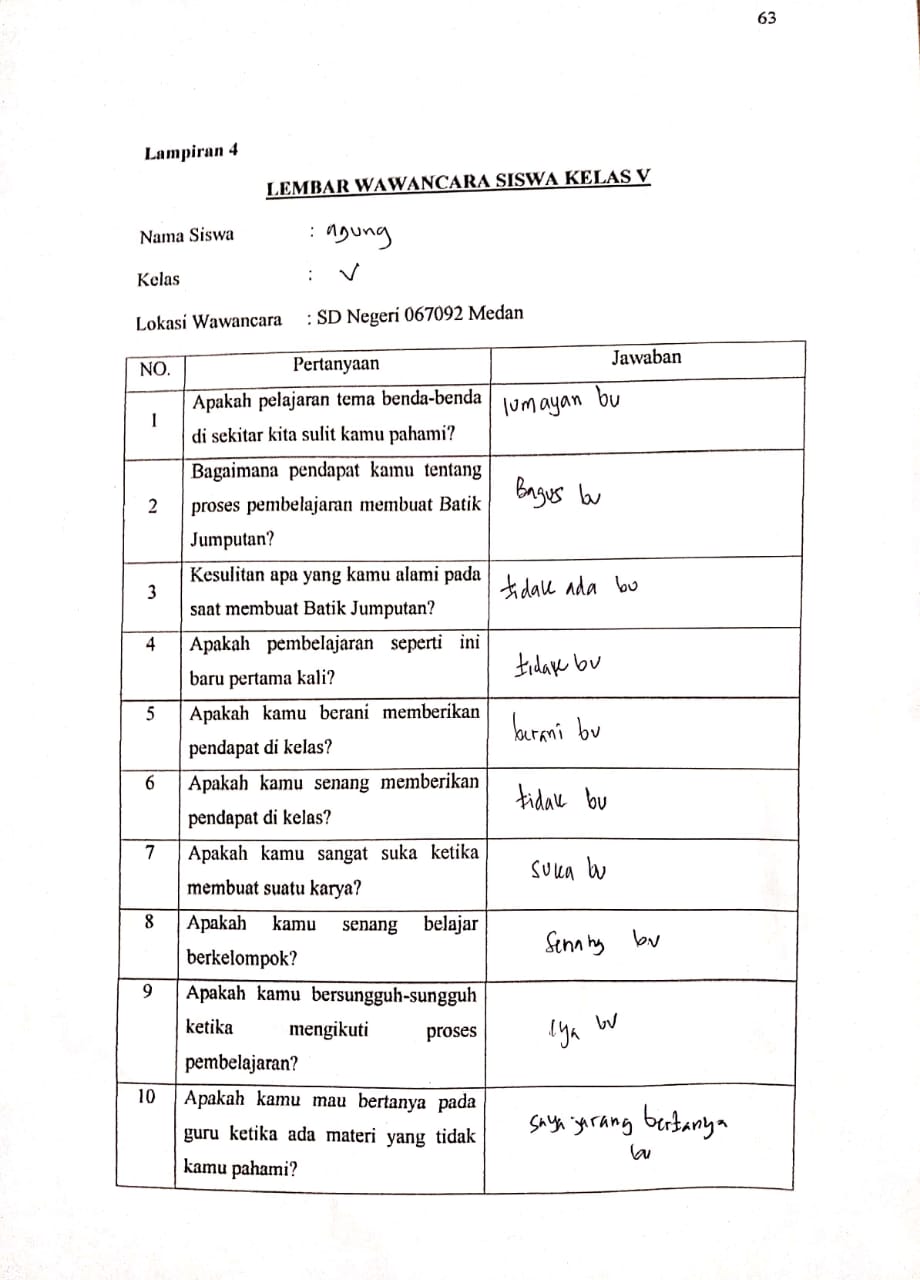 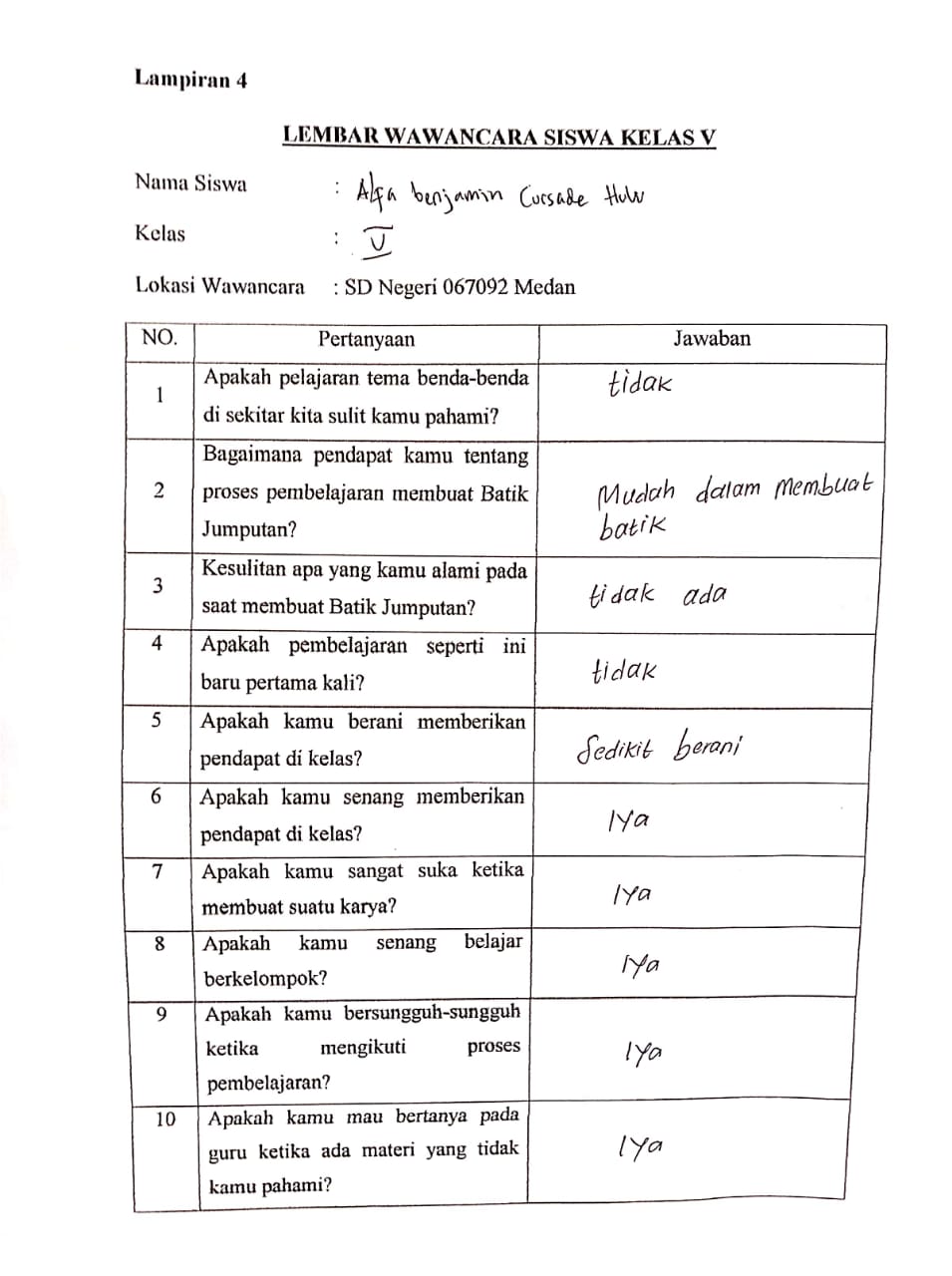 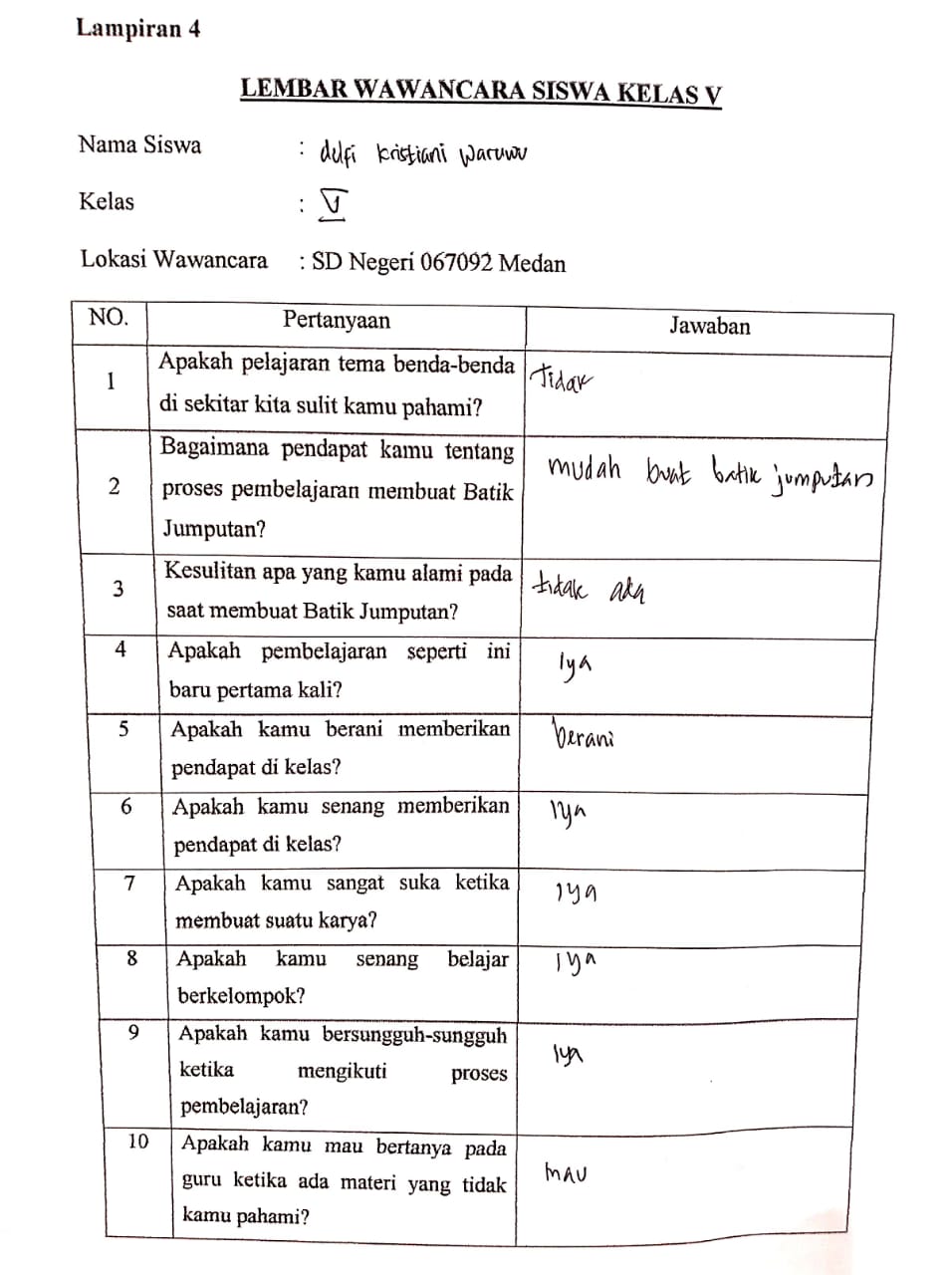 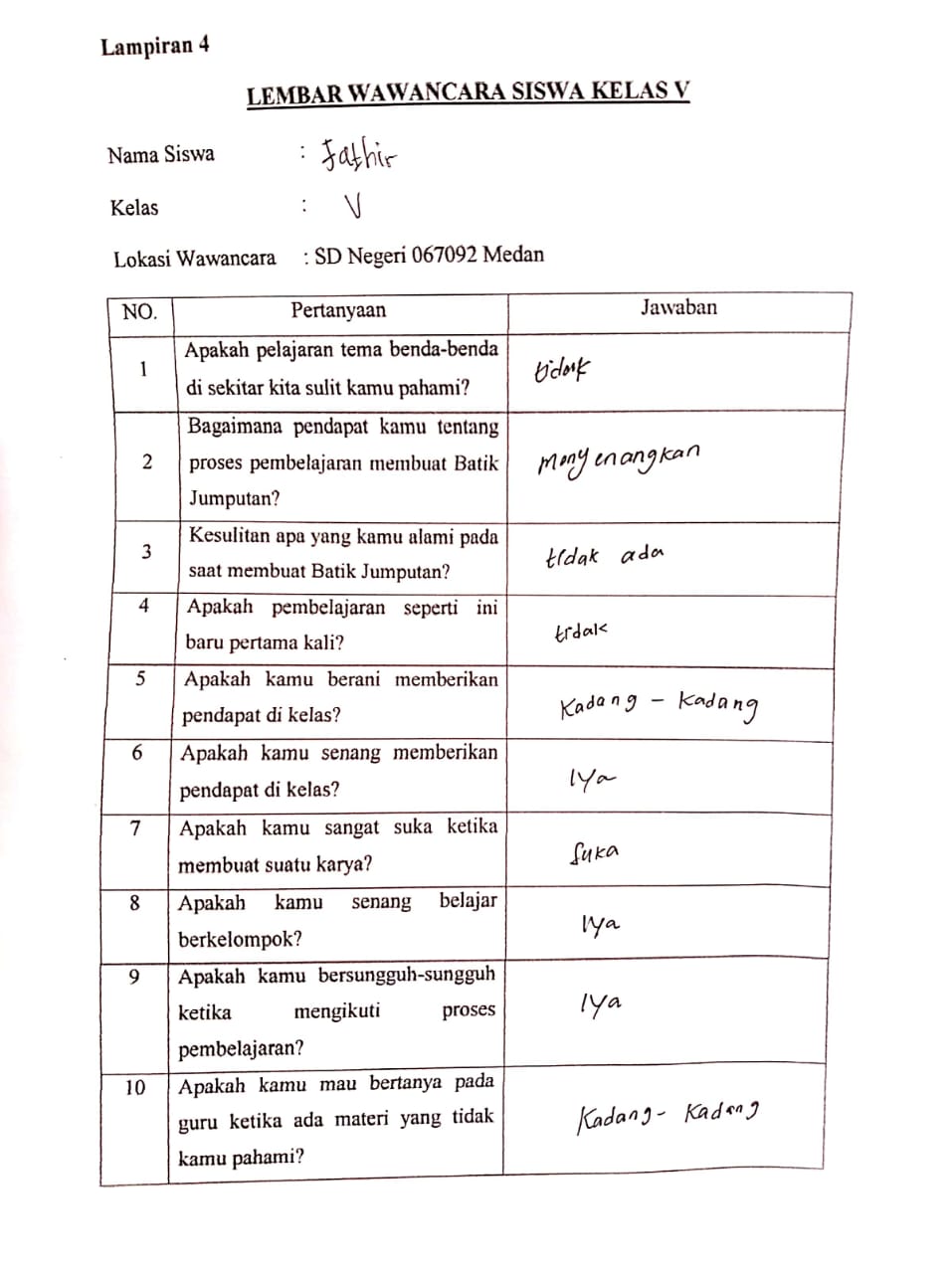 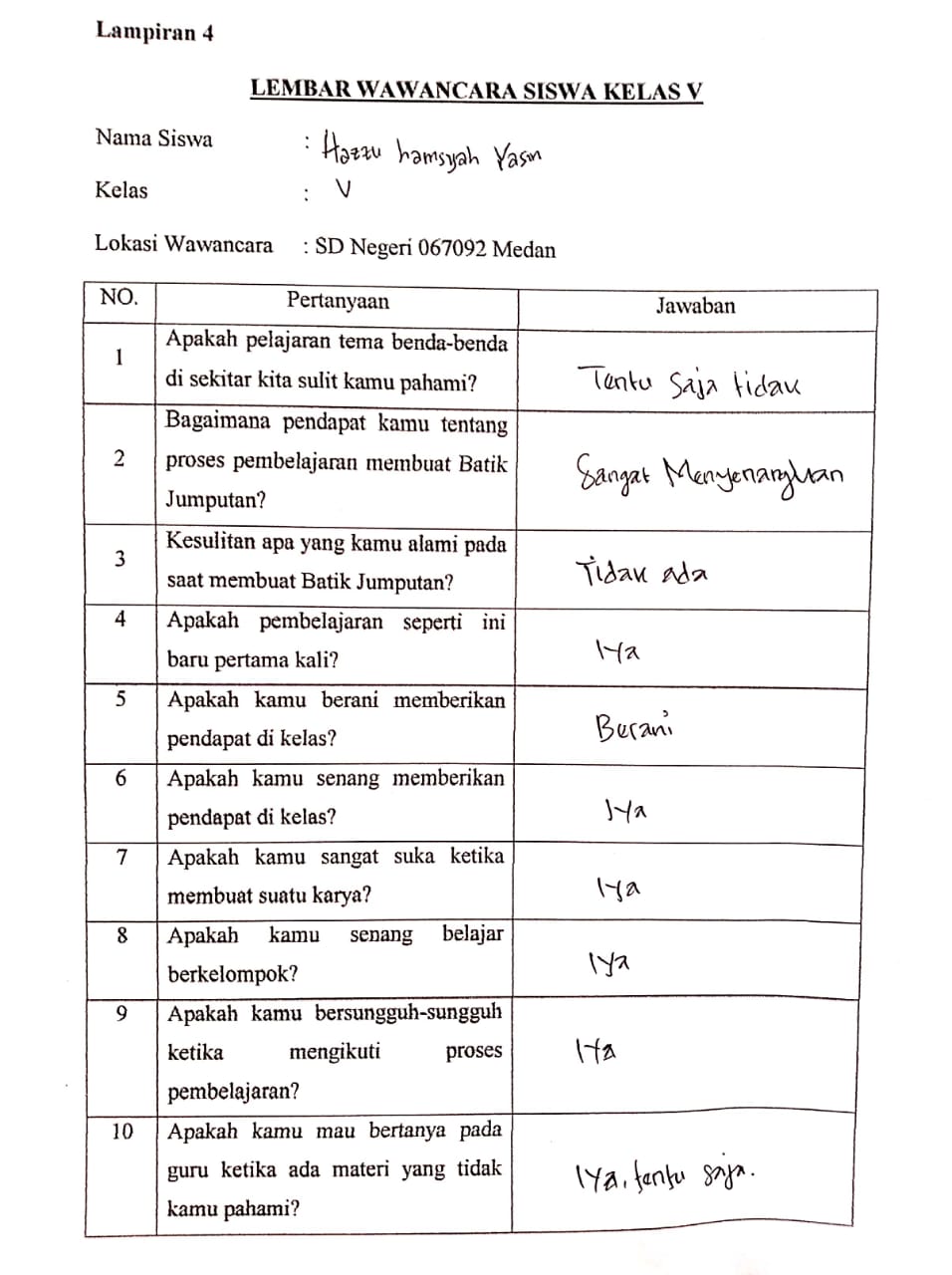 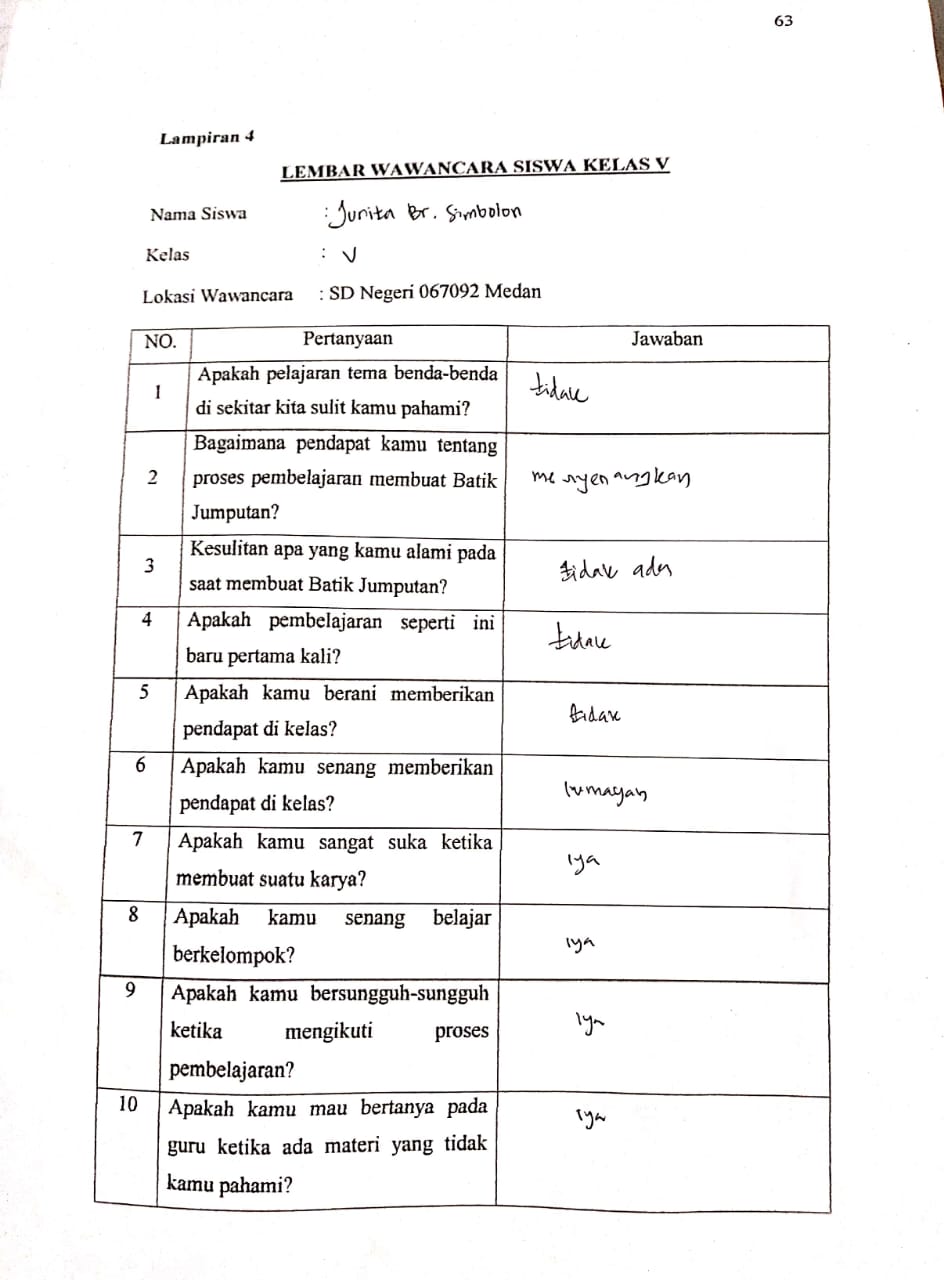 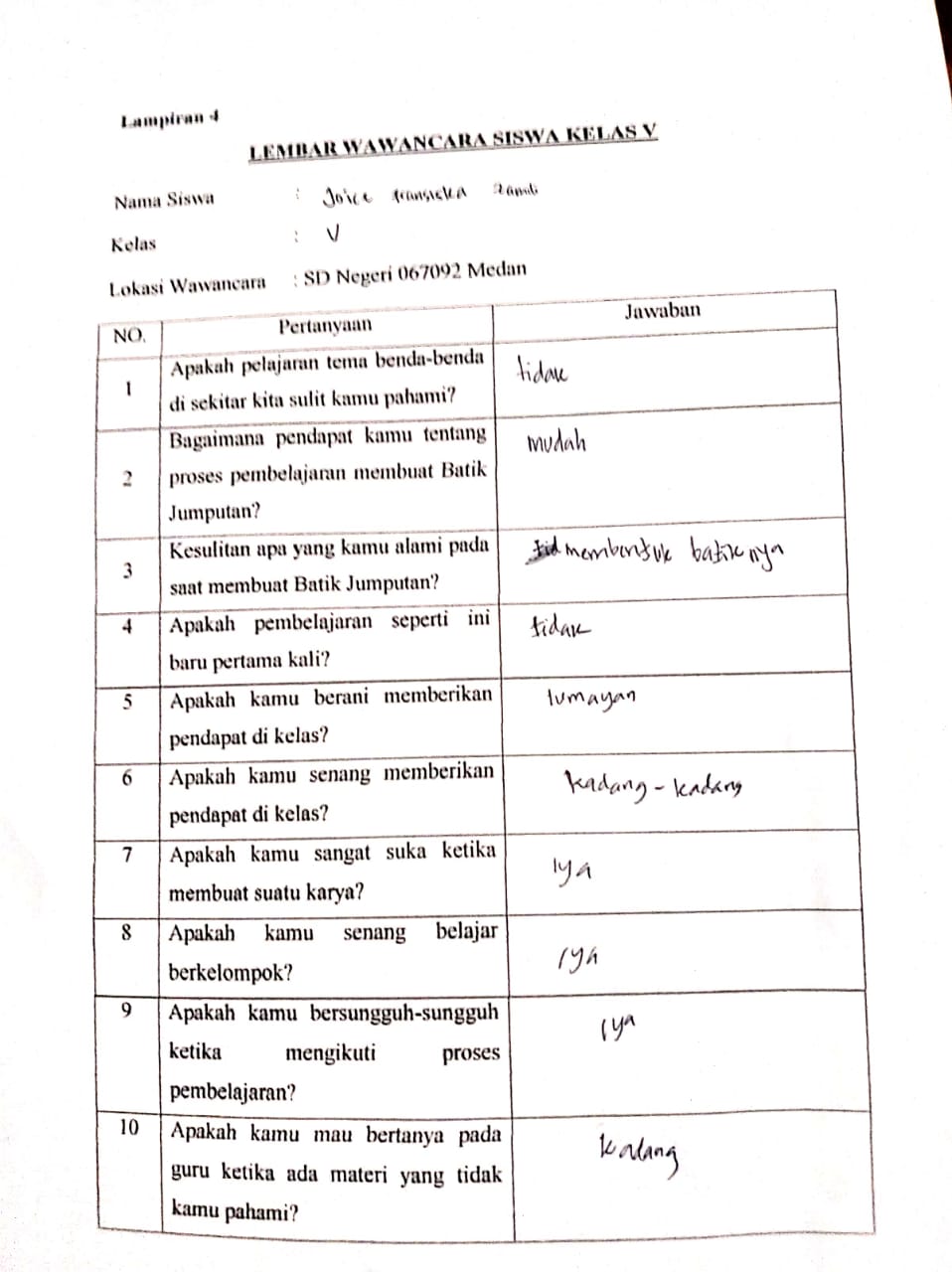 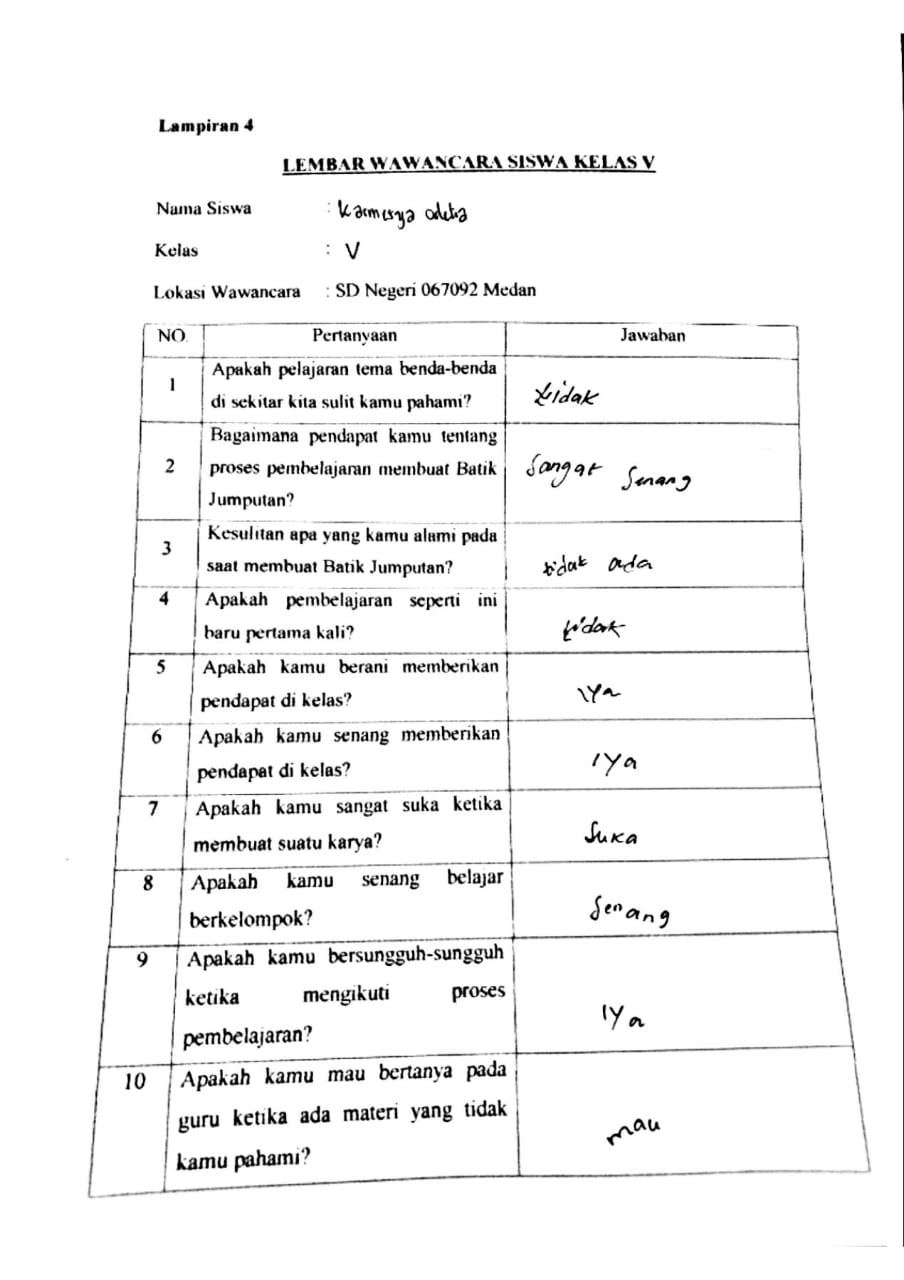 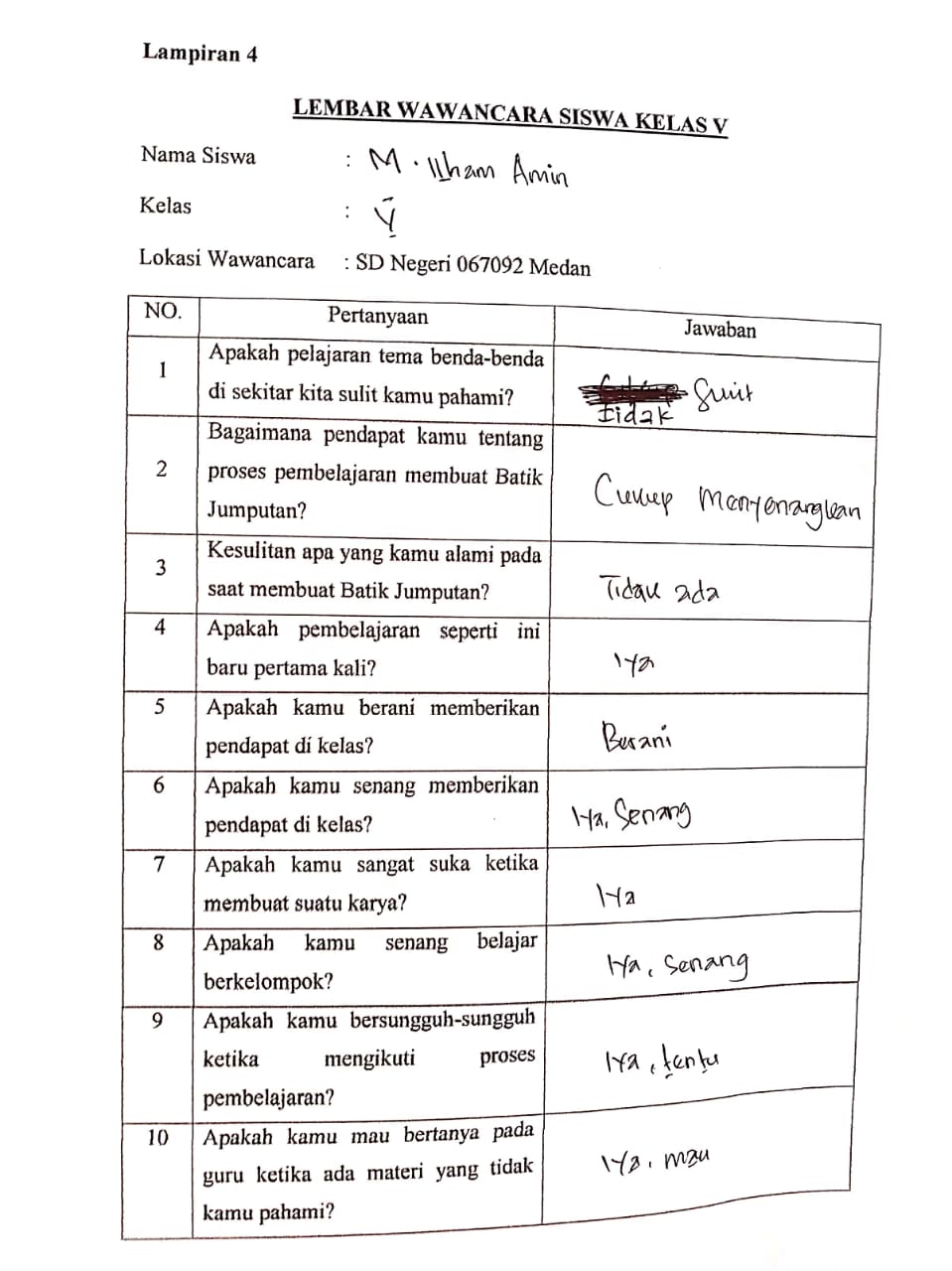 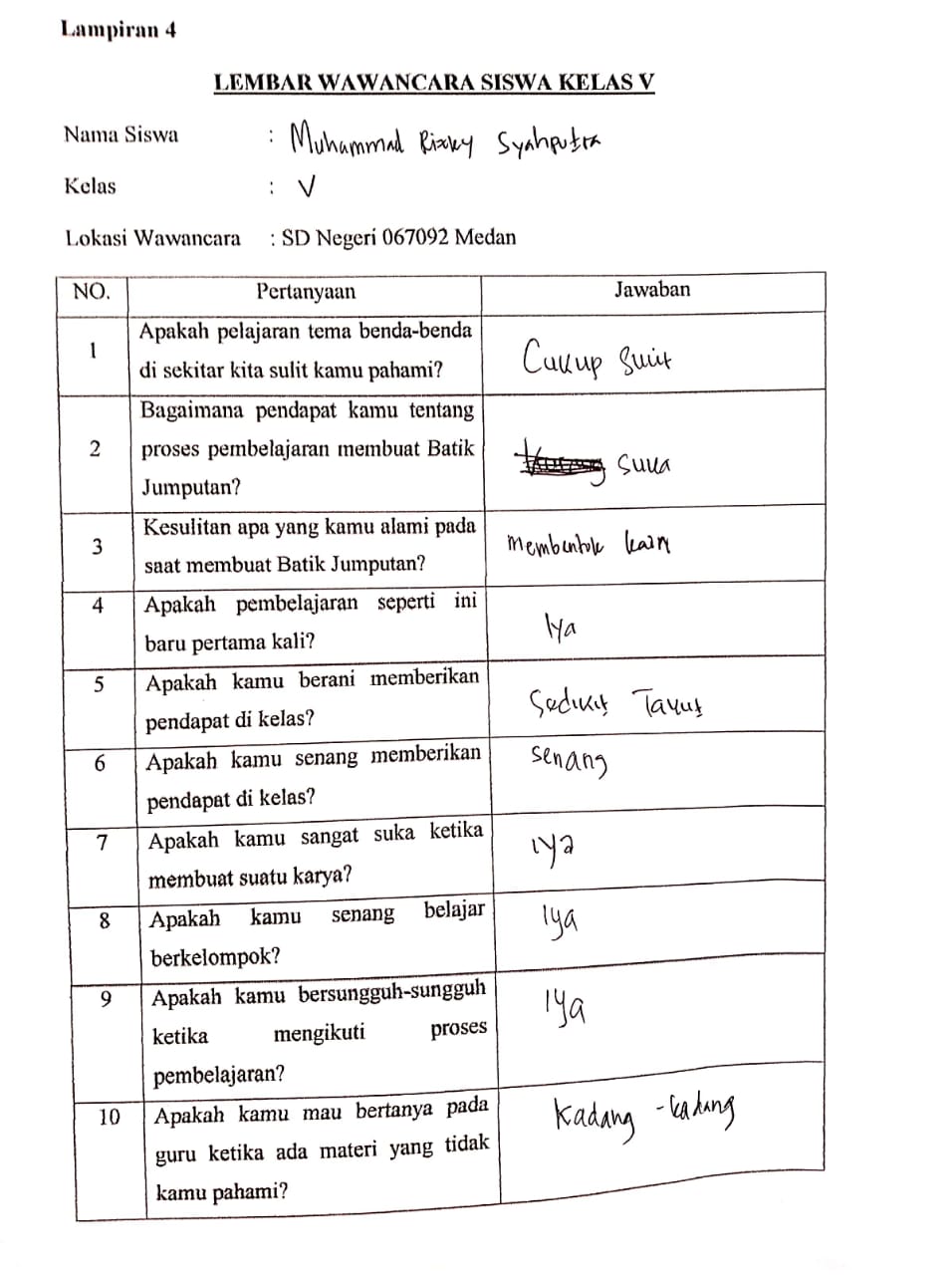 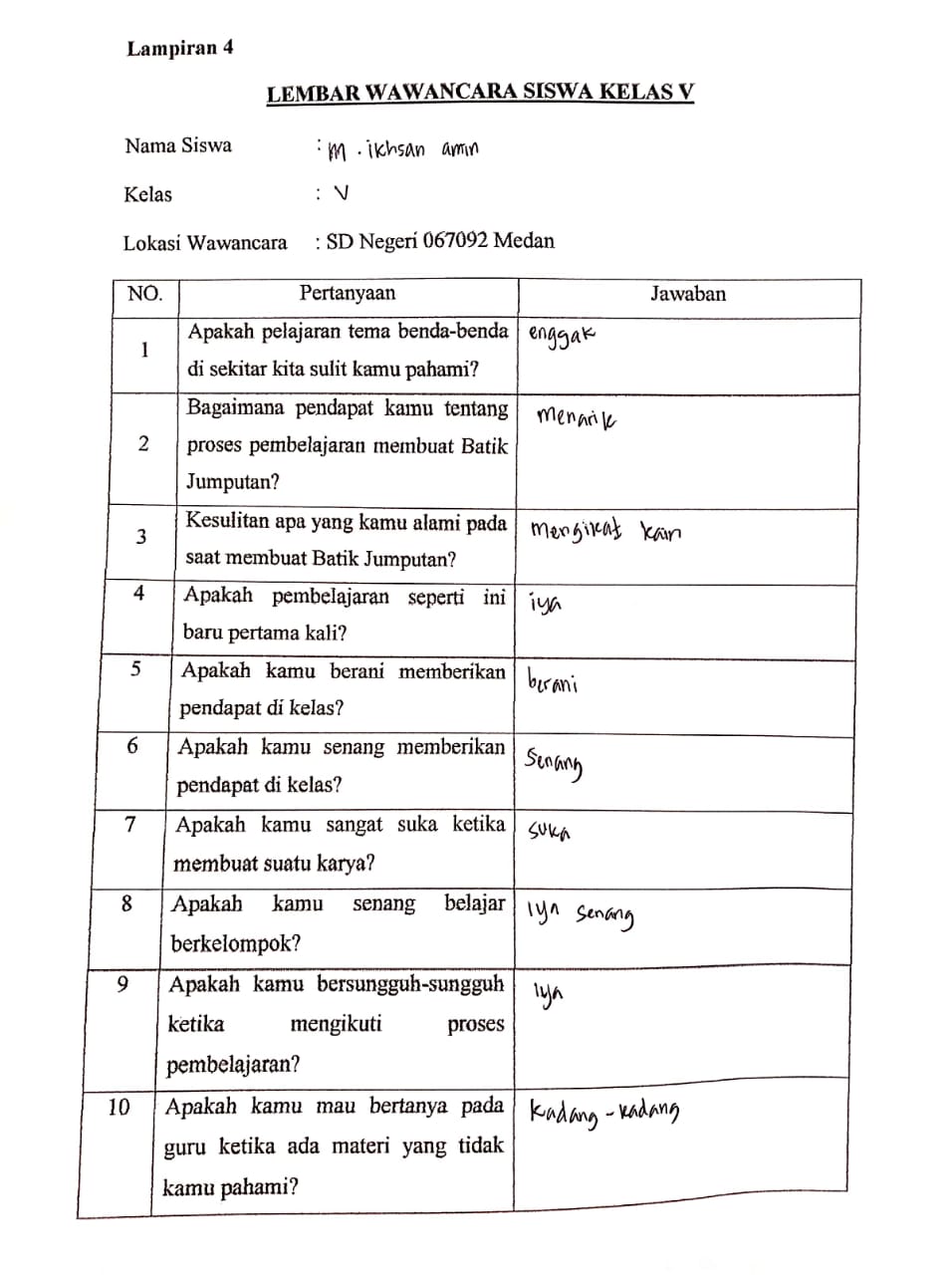 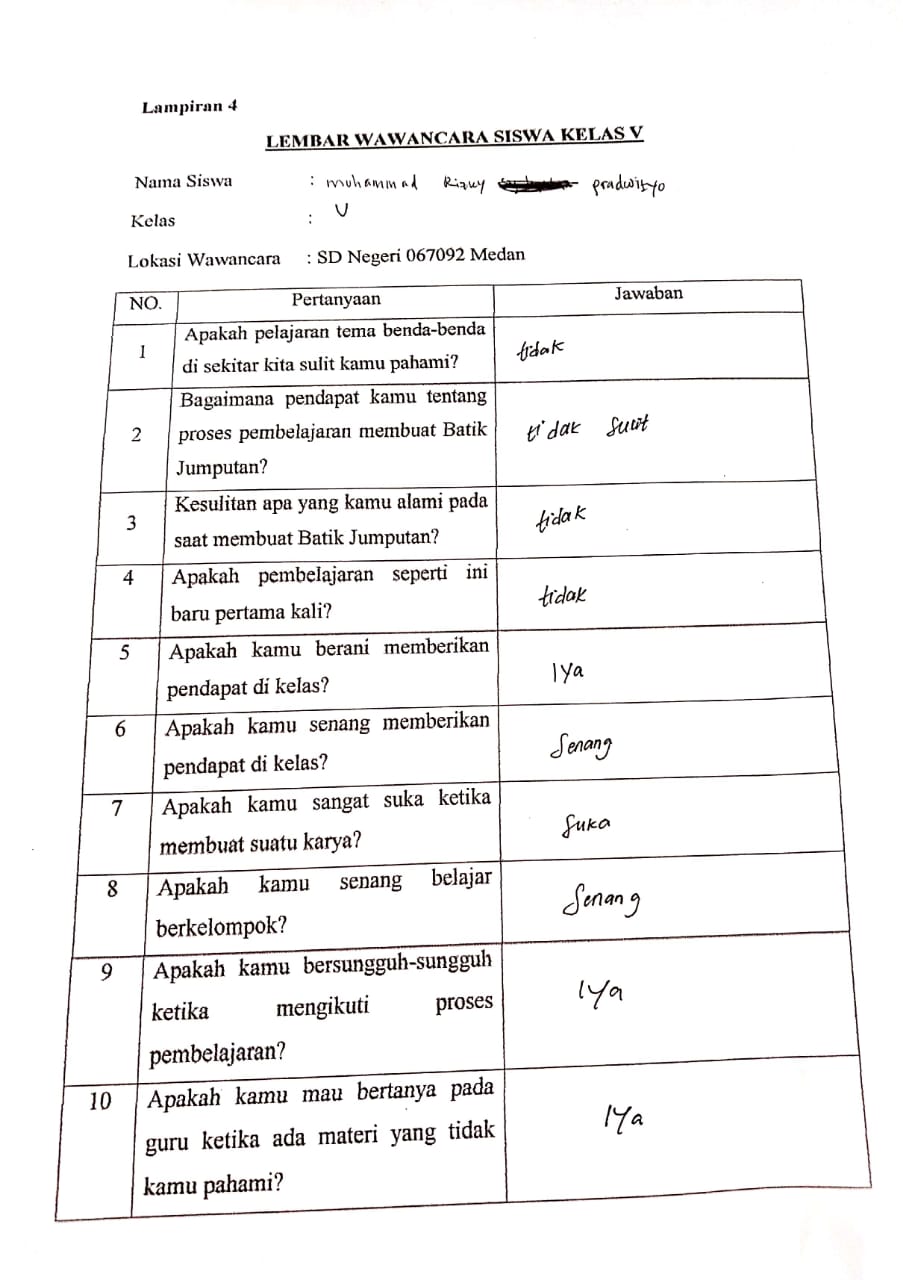 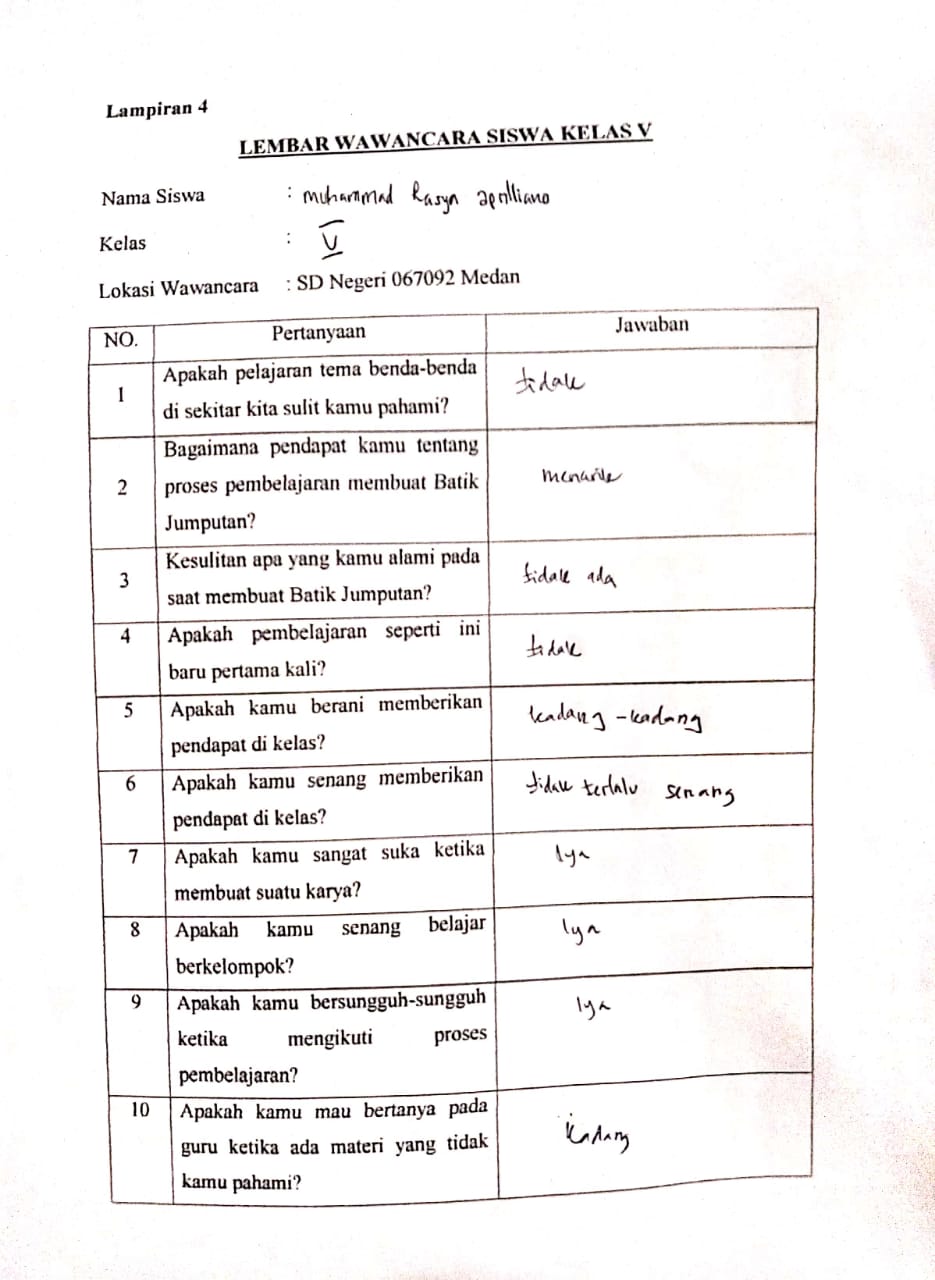 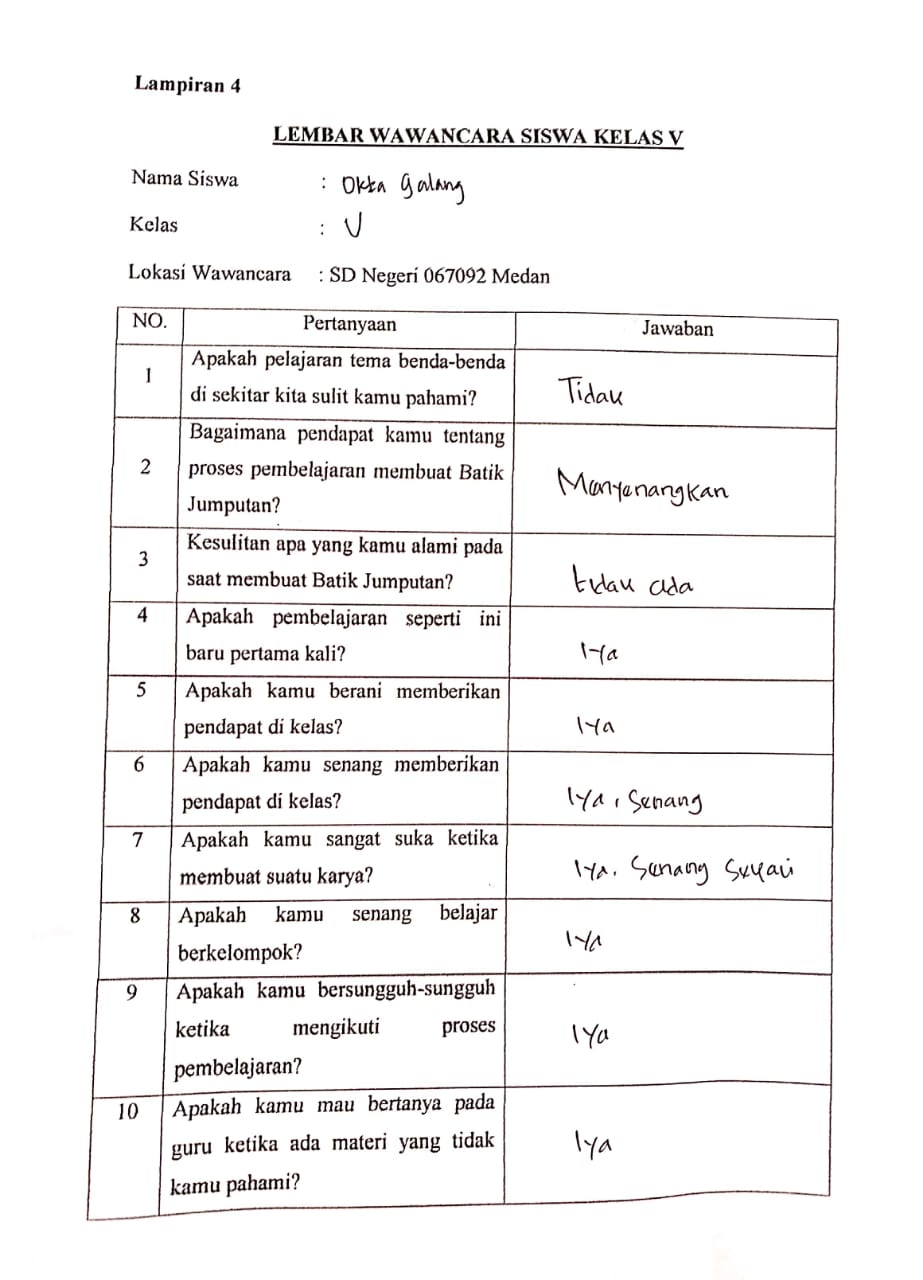 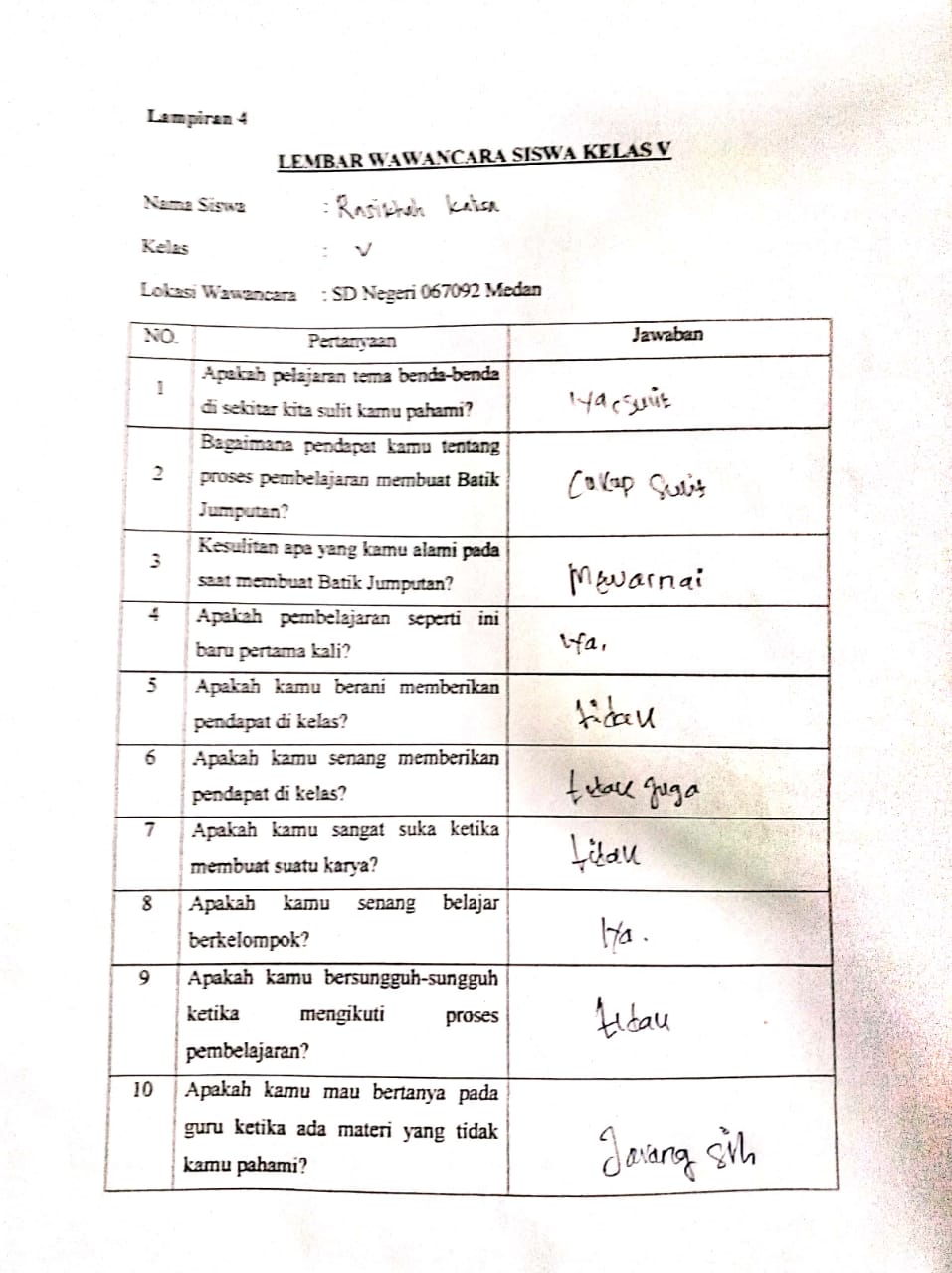 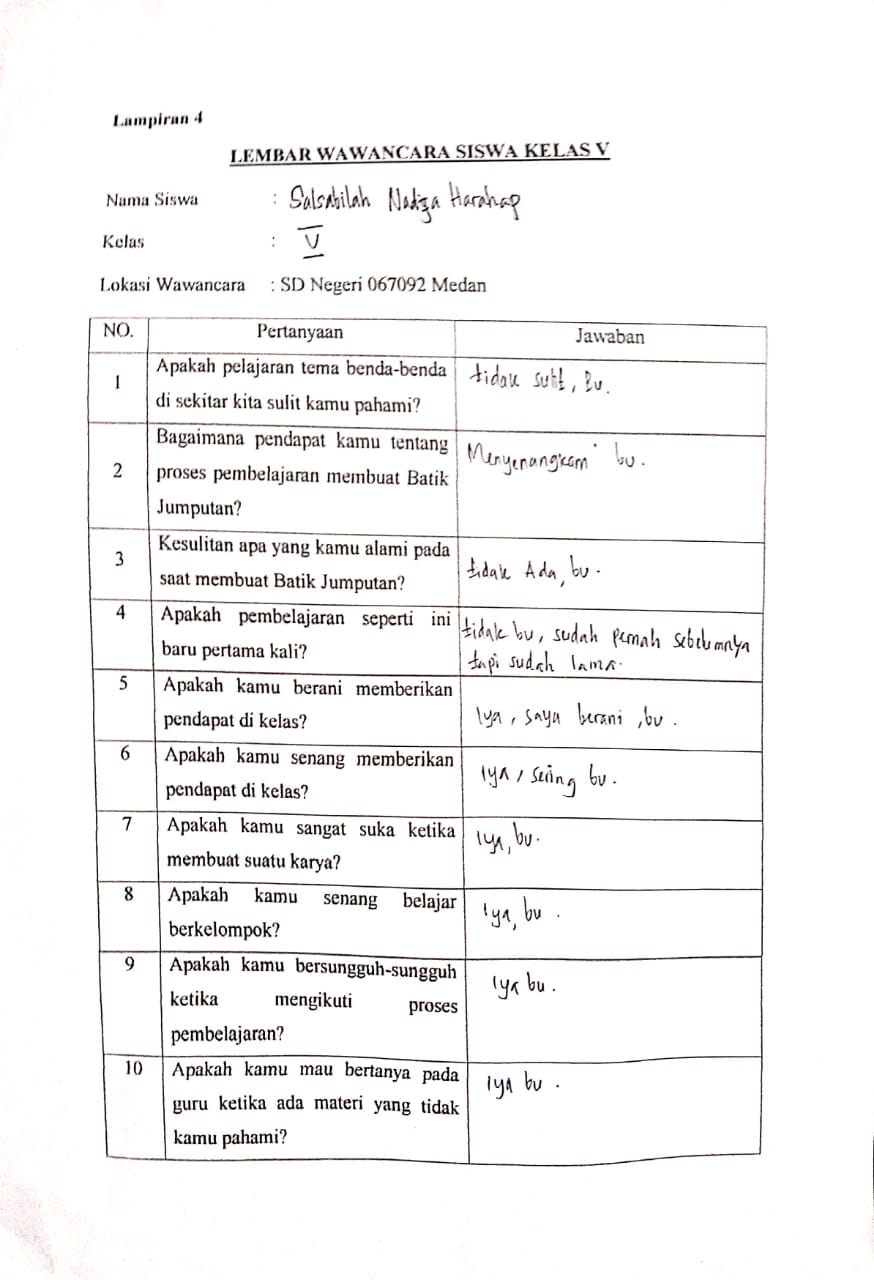 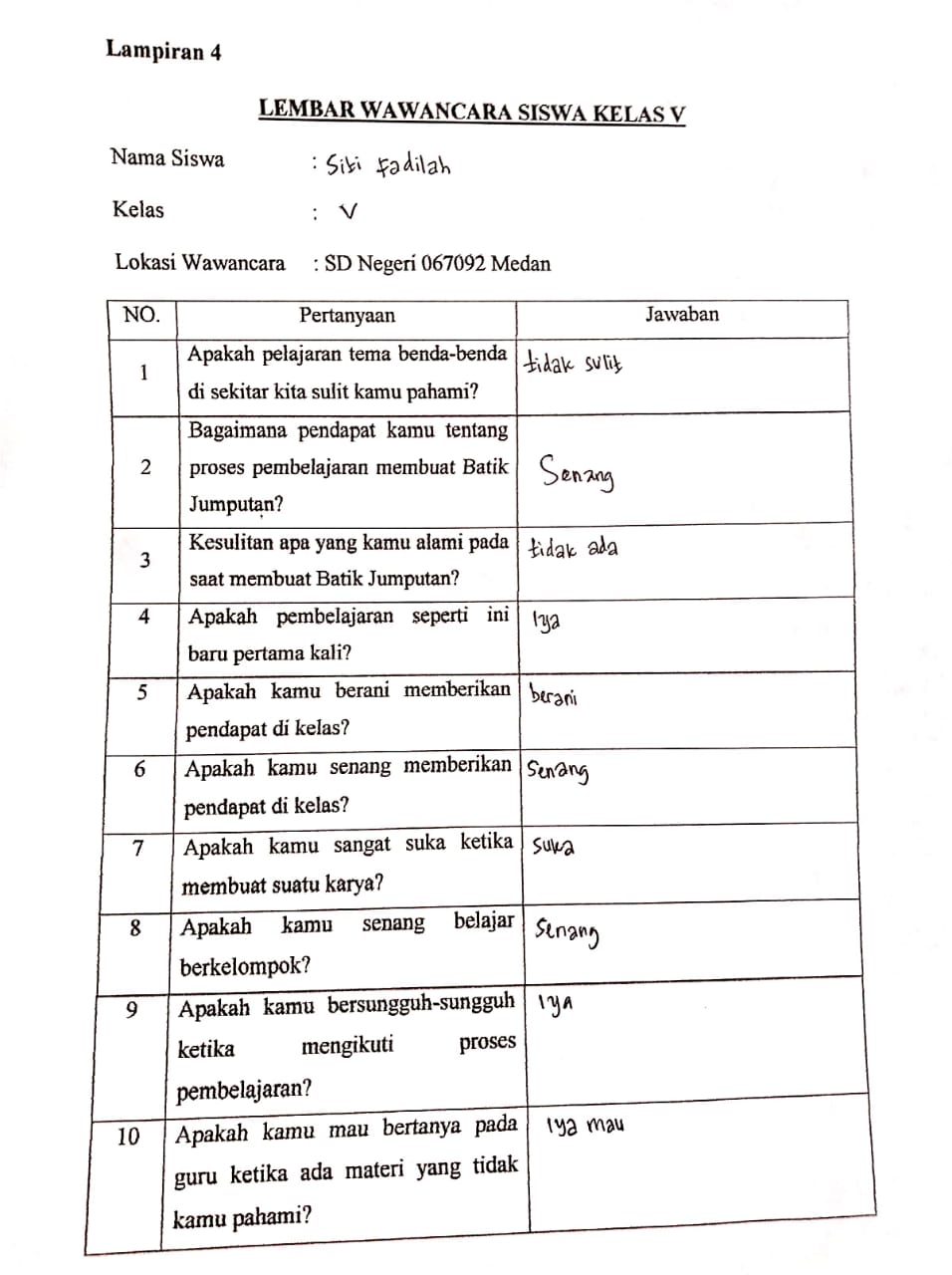 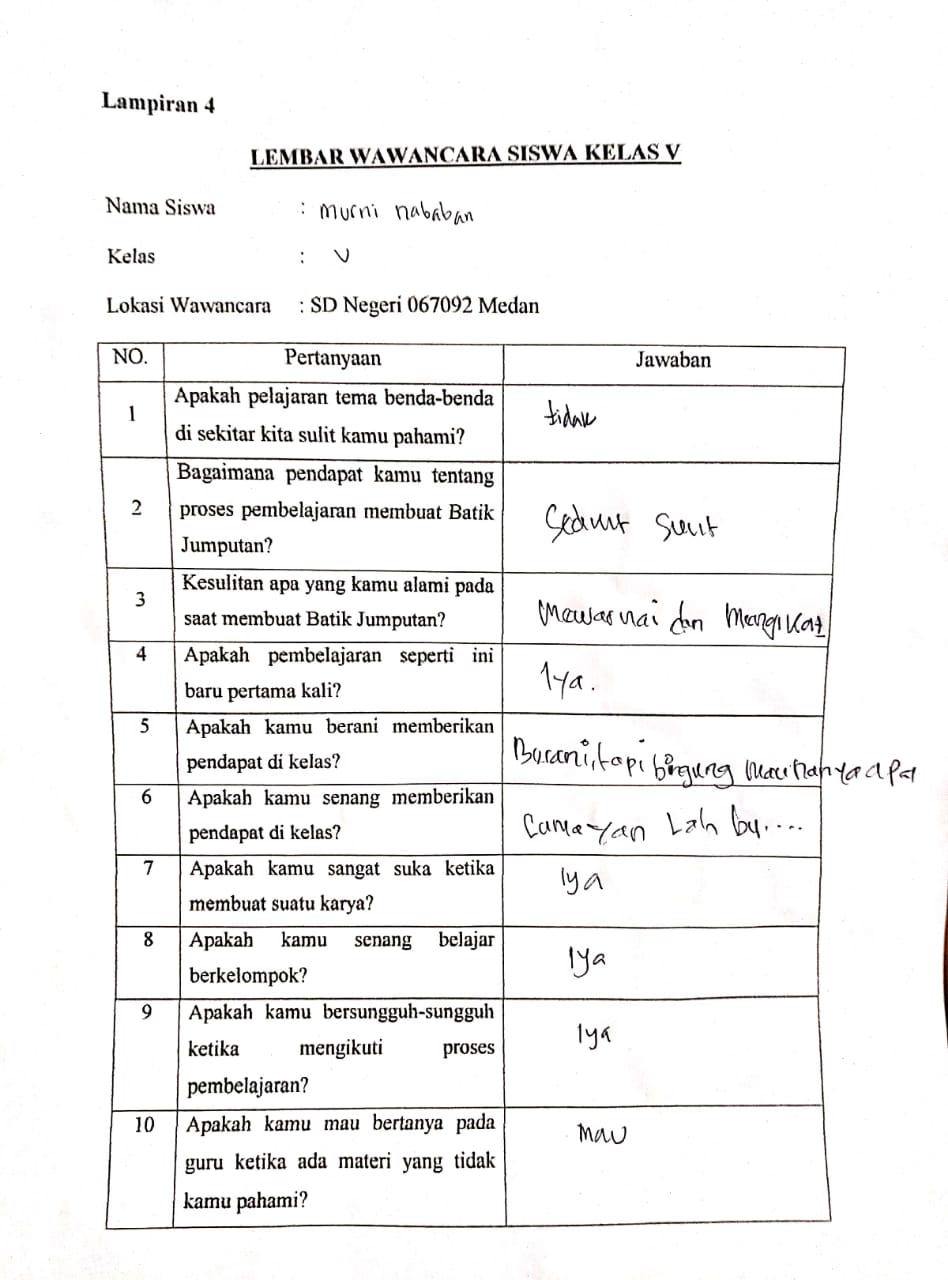 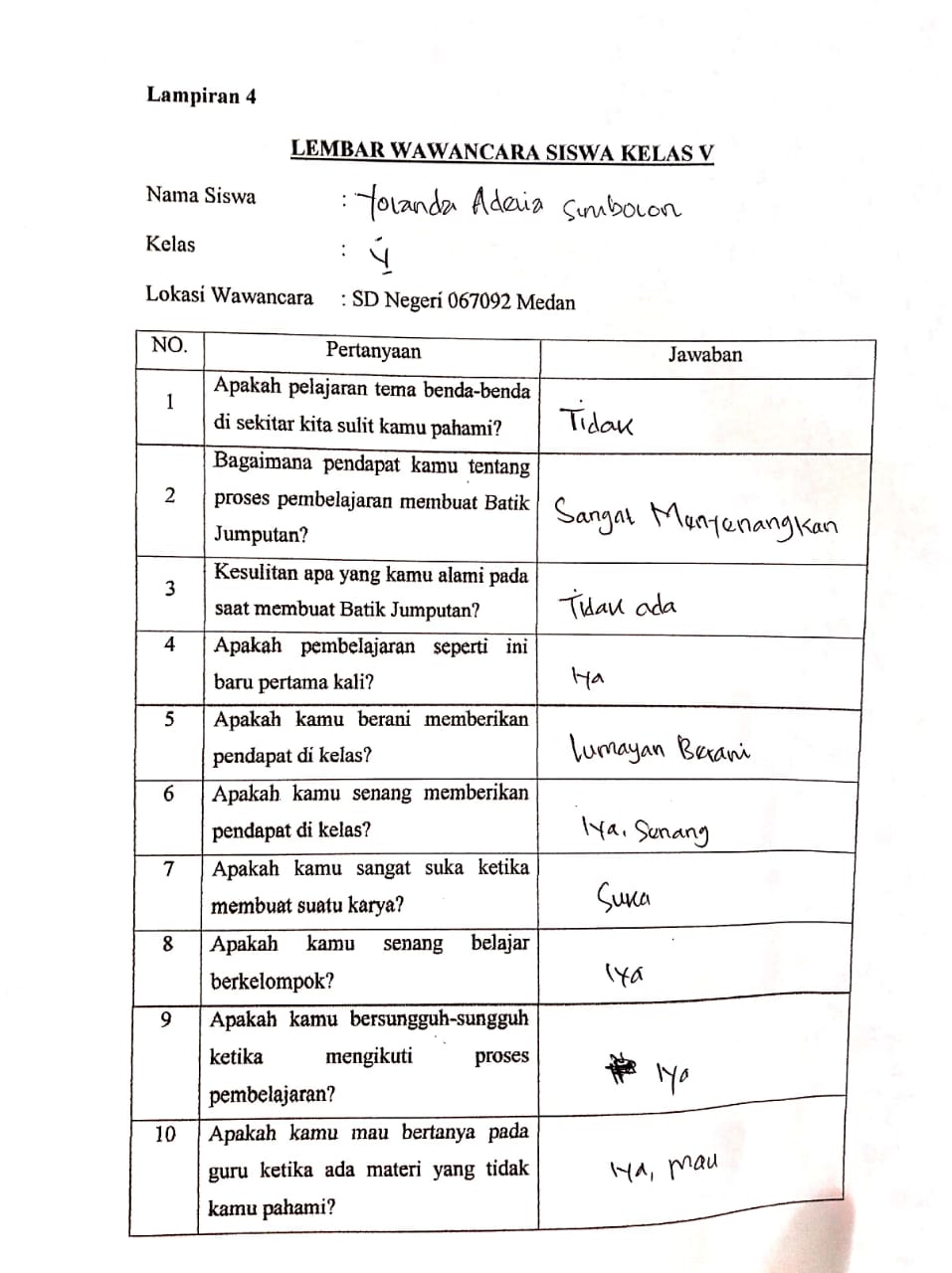 Lampiran 4 Laporan Siswa Setelah Membuat Batik Jumputan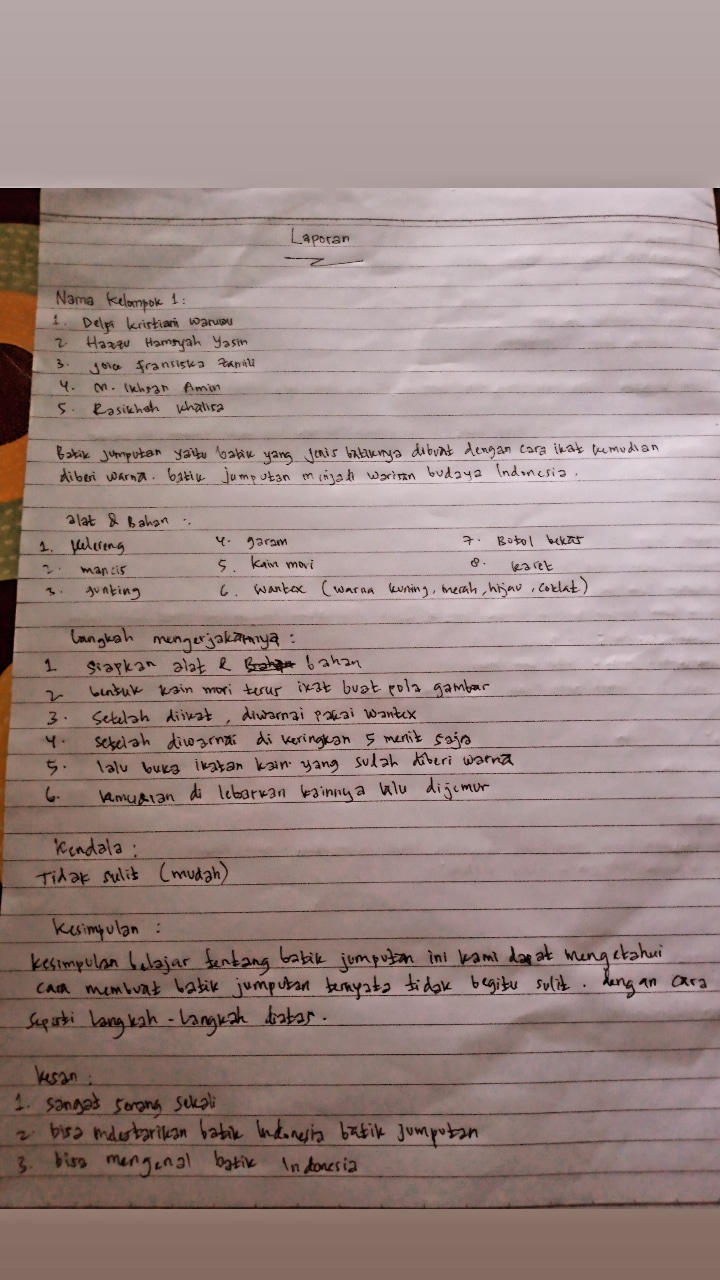 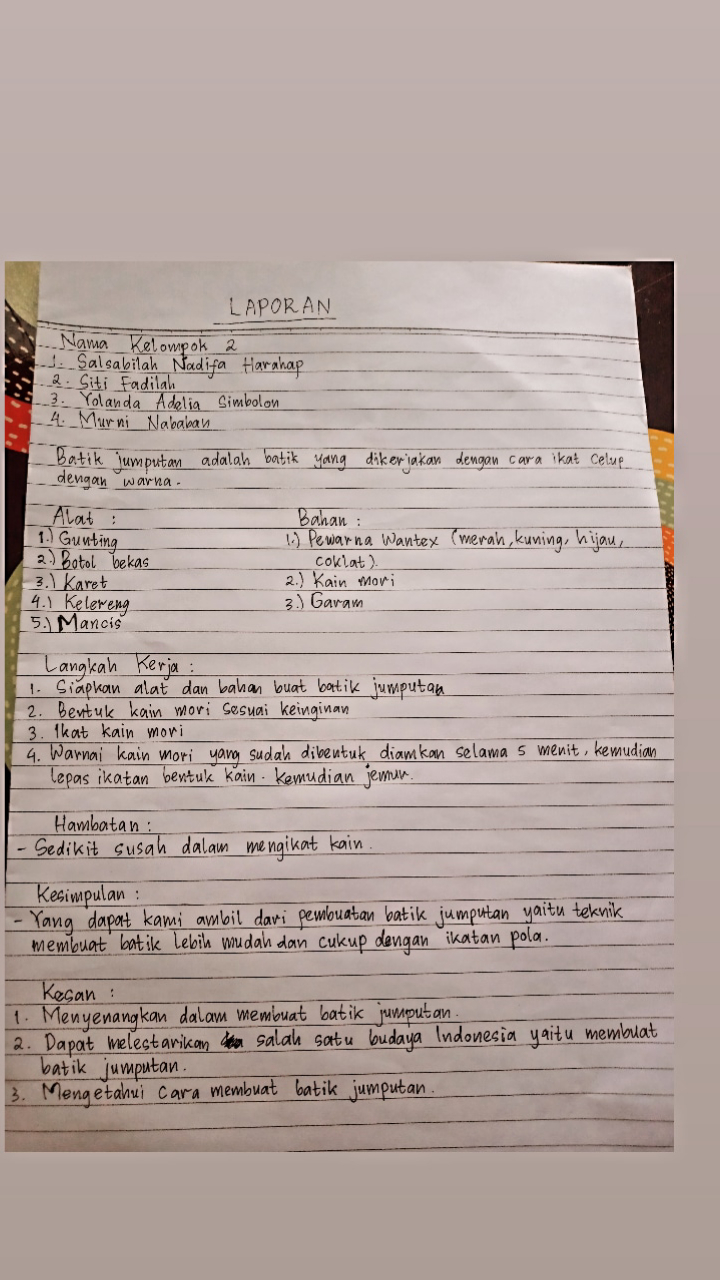 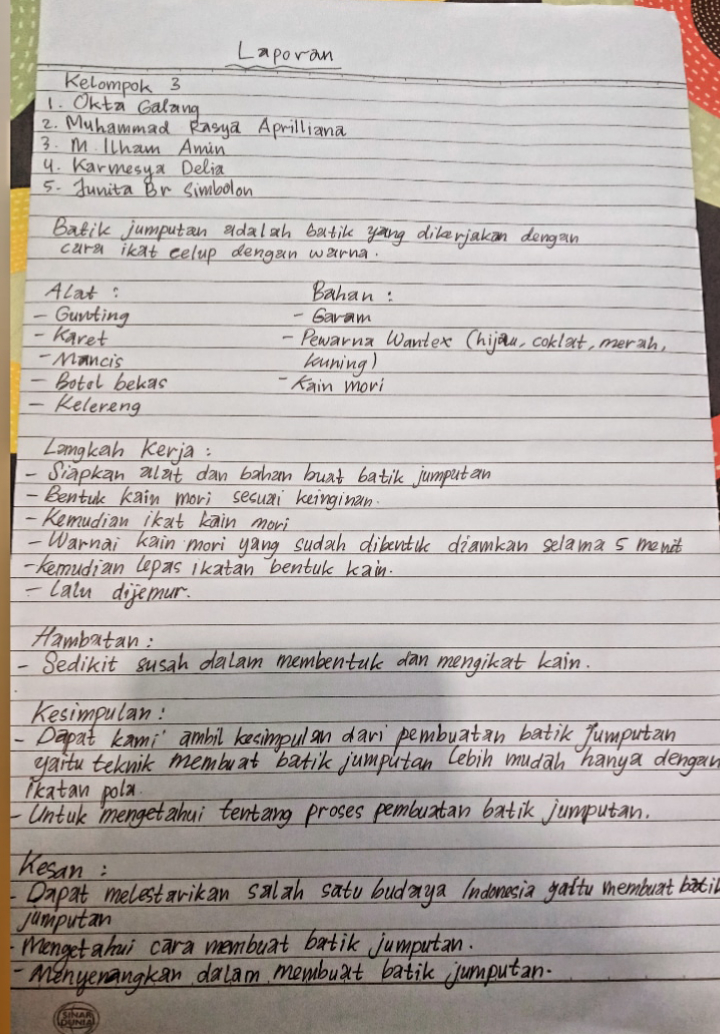 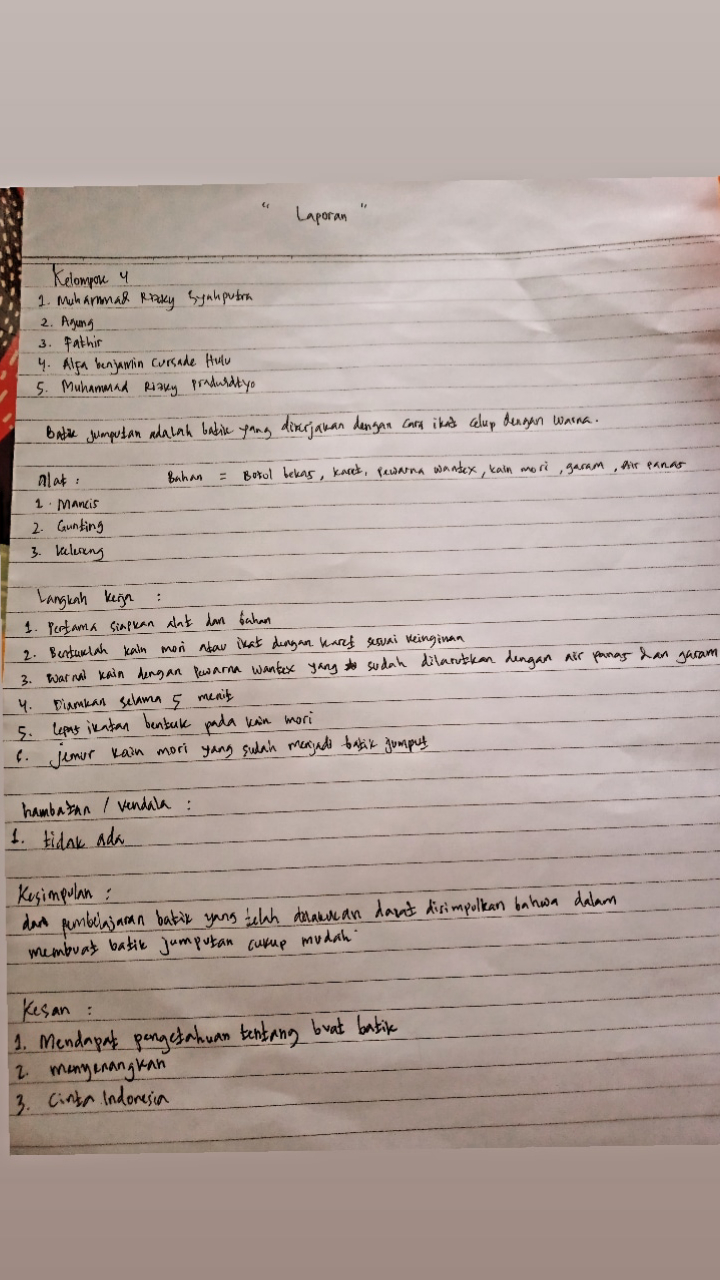 Lampiran 5 Dokumentasi Pembuatan Batik Jumputan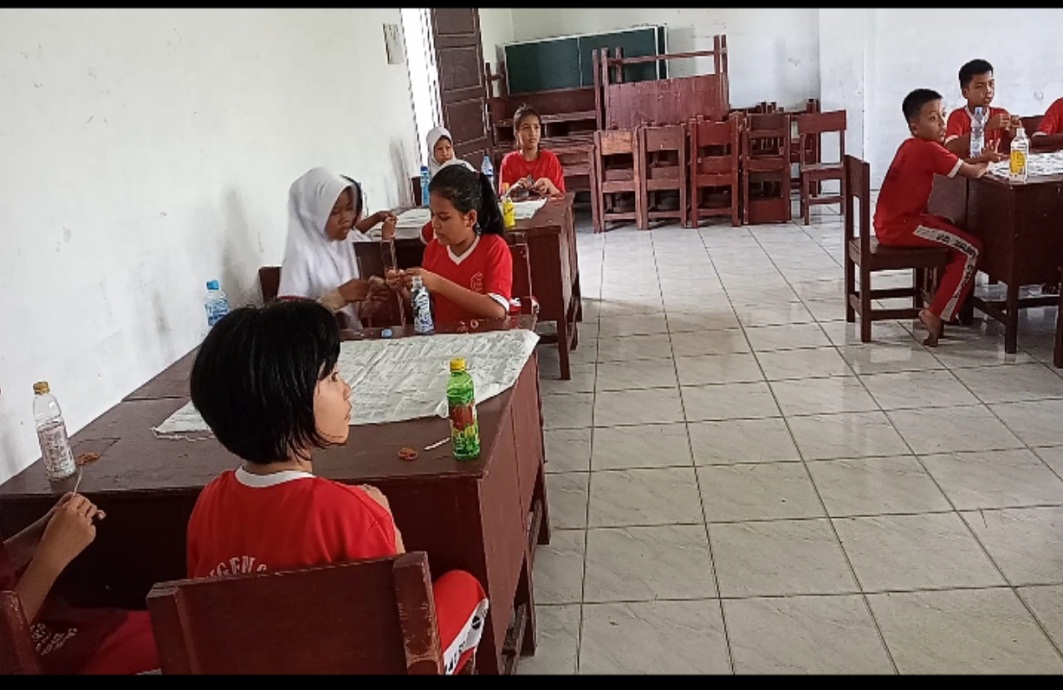 Gambar Persiapan Alat dan Bahan Pembuatan batik Jumputan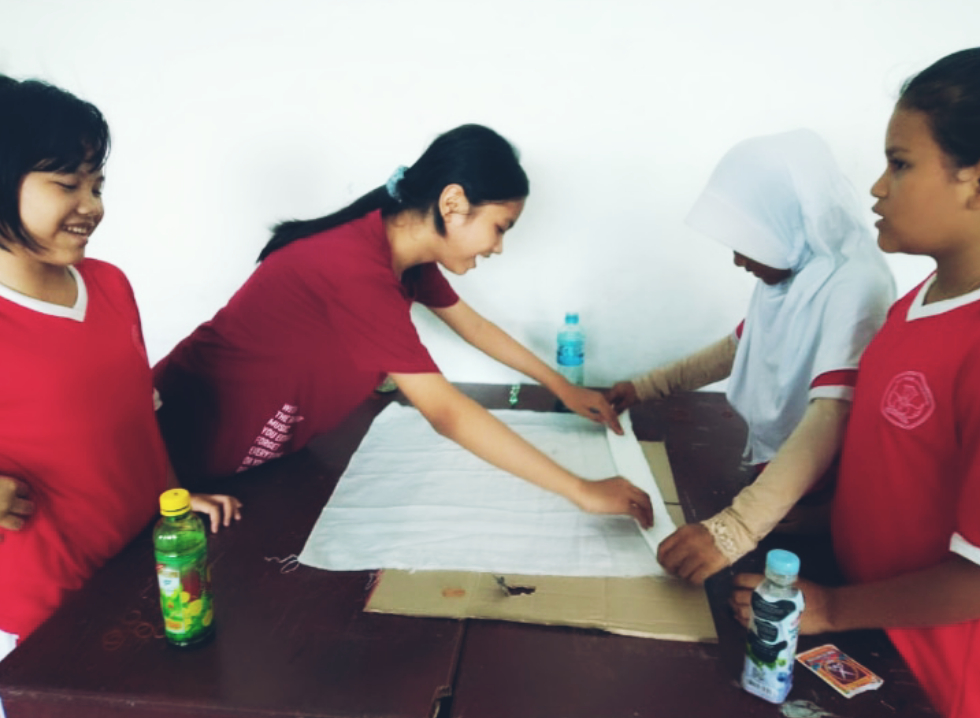 Gambar Pembentukan Kain Mori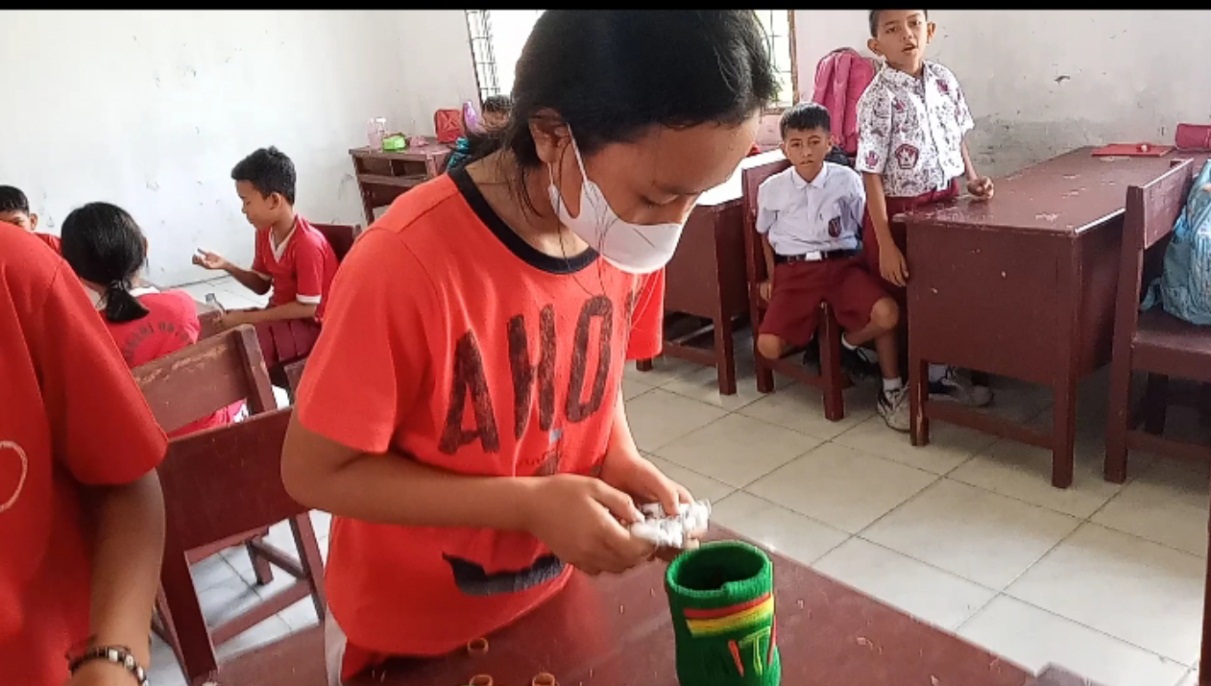 Gambar pelarutan pewarna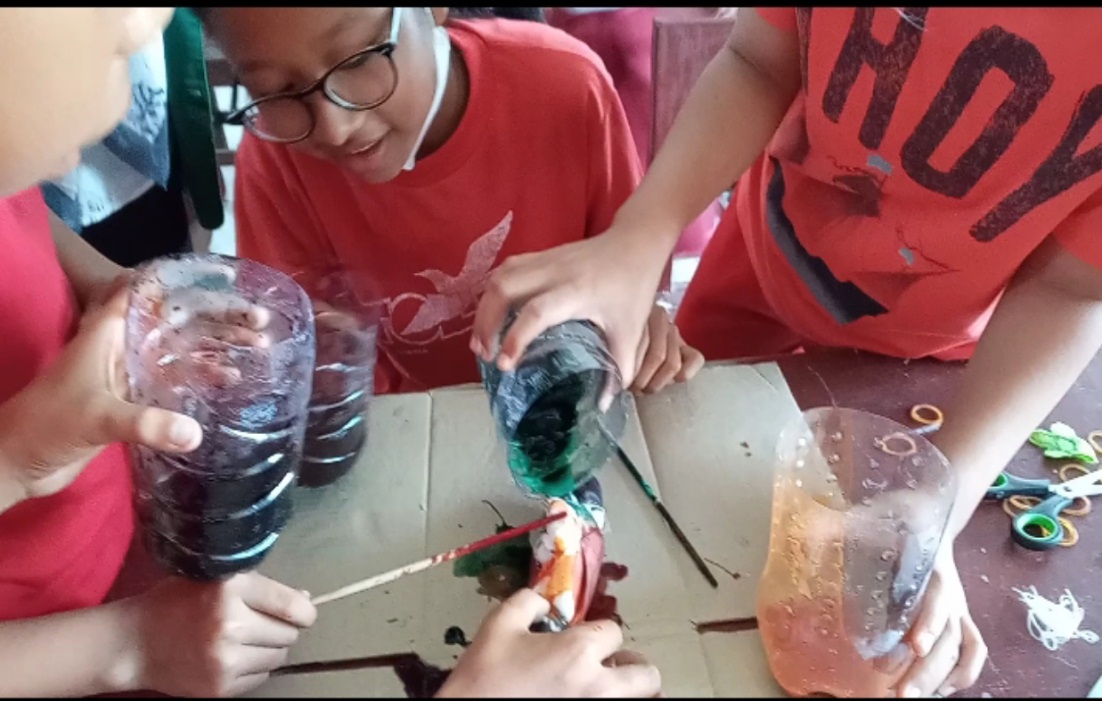 Gambar Pemberian Warna Pada Kain Mori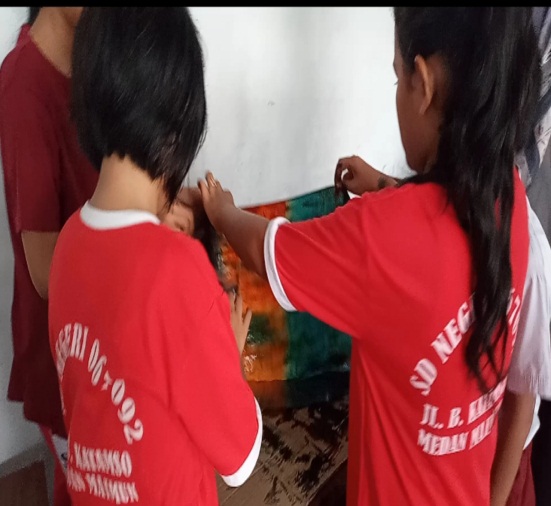 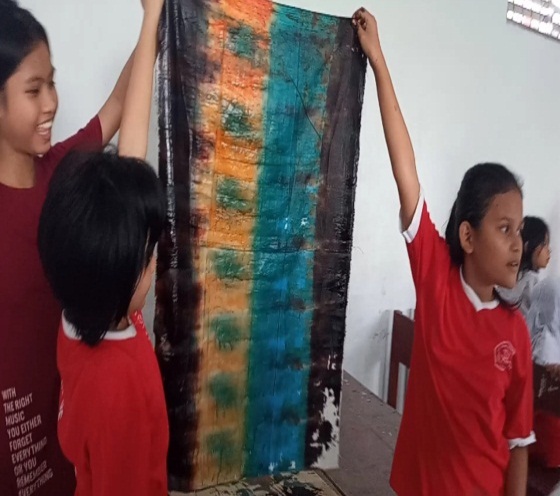 Kain Yang sudah diberi pewarna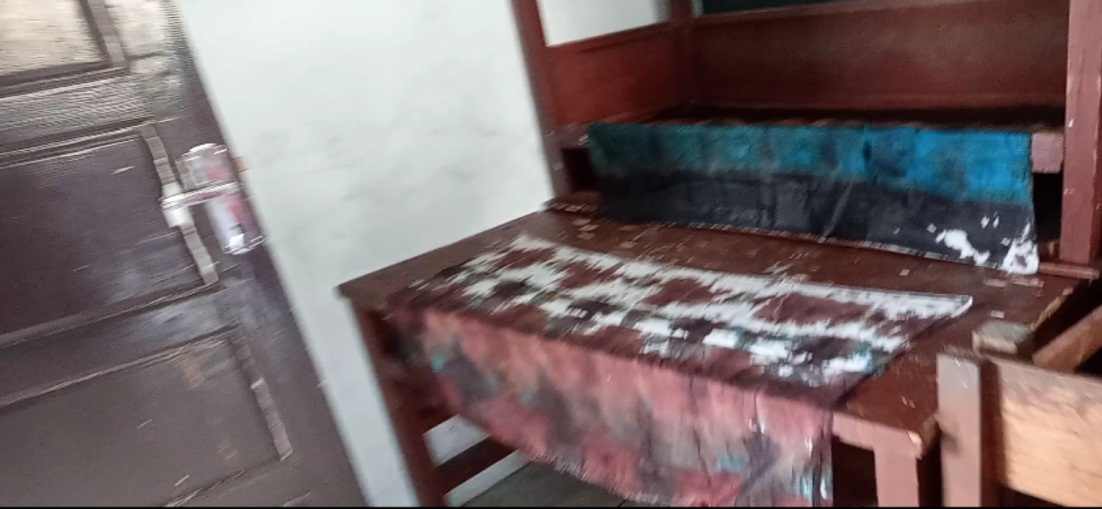 Gambar Proses Pengeringan Batik Jumputan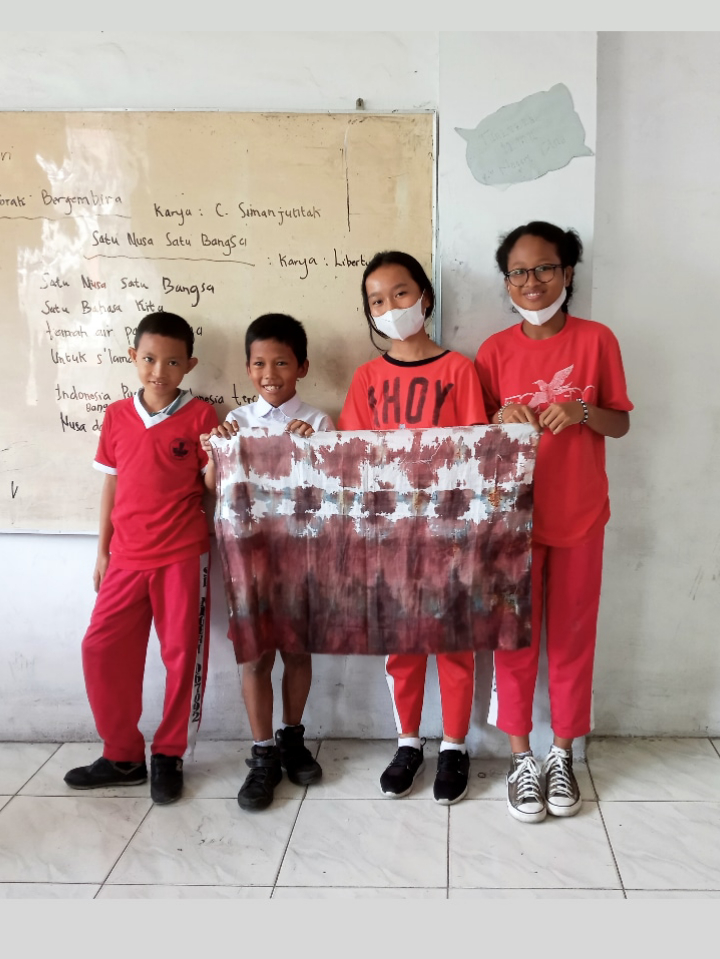 Gambar Batik Jumputan Kelompok 1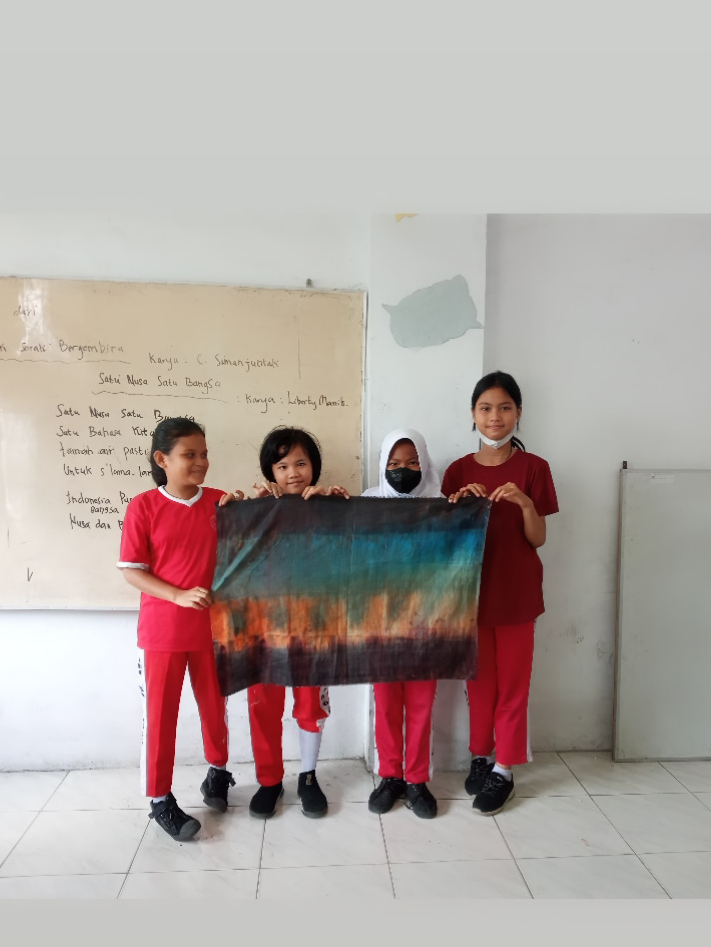 Gambar Batik Jumputan Kelompok 2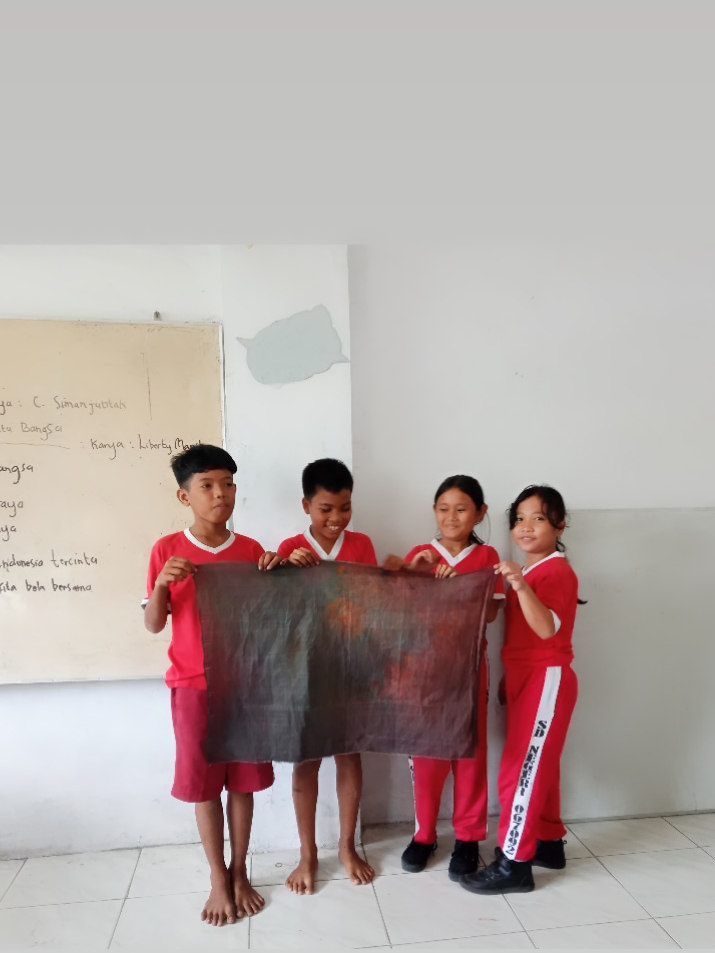 Gambar Batik Jumputan Kelompok 3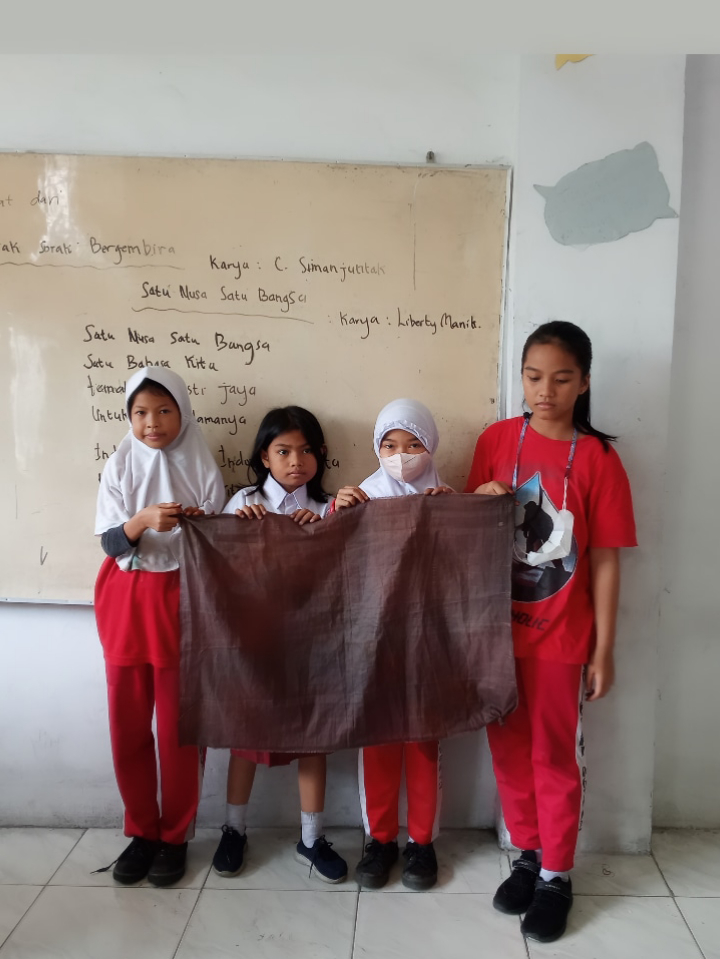 Gambar Batik Jumputan Kelompok 4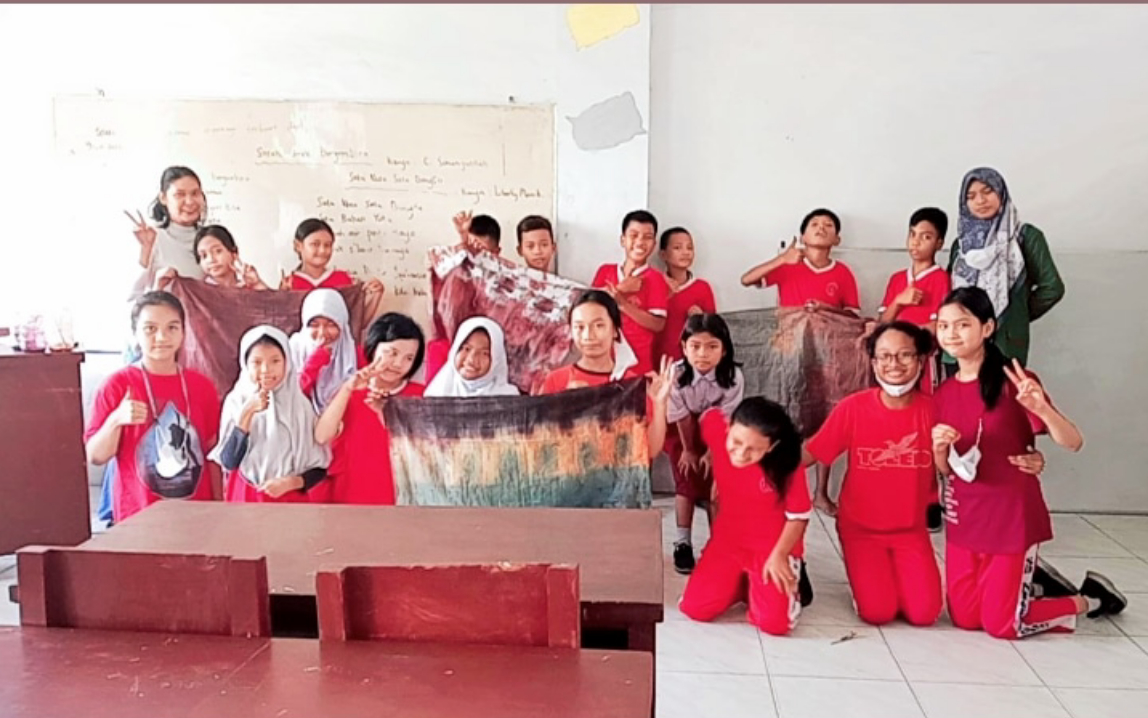 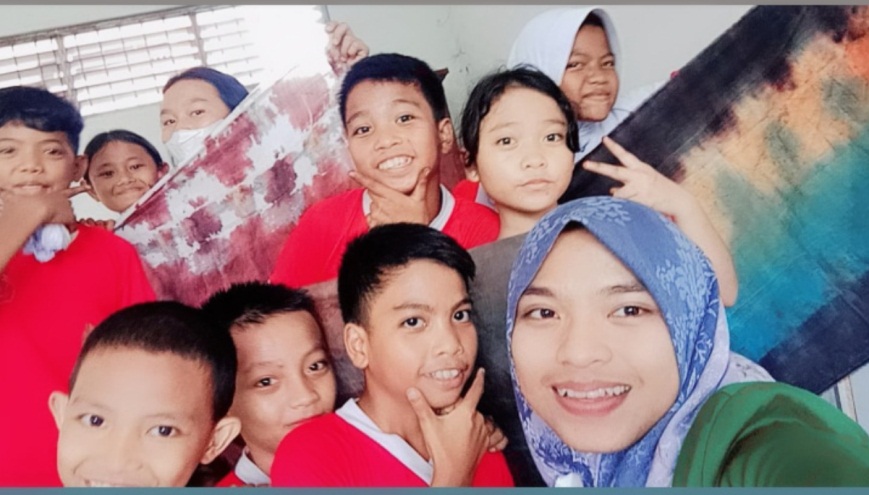 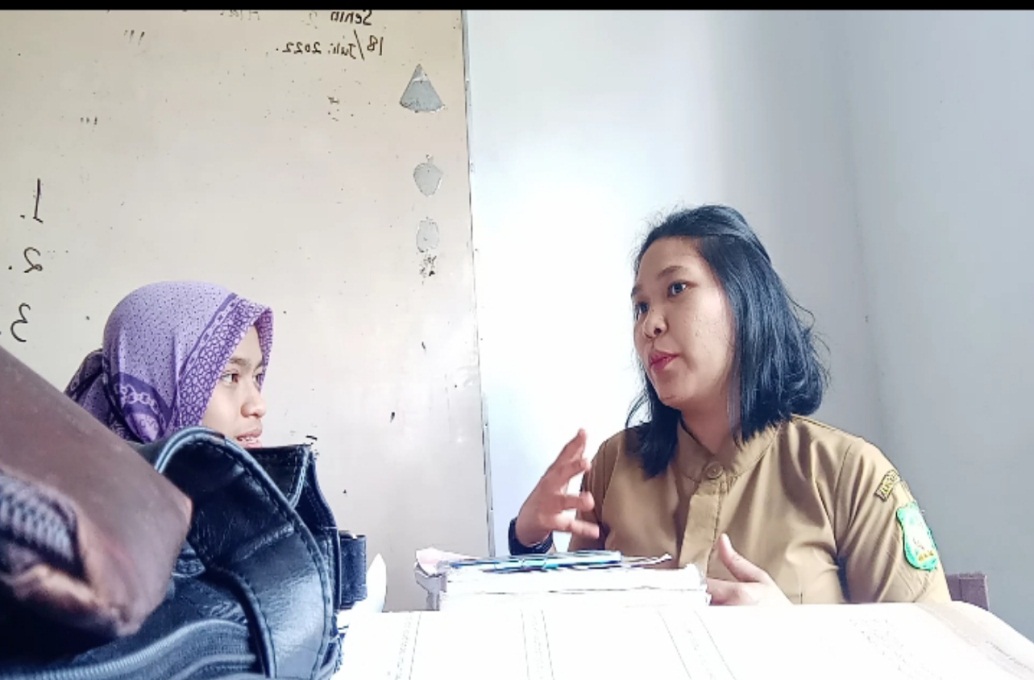 Gambar Dokumentasi Wawancara Dengan Wali Kelas dan Siswa Kelas V SD Negeri 067092 Medan 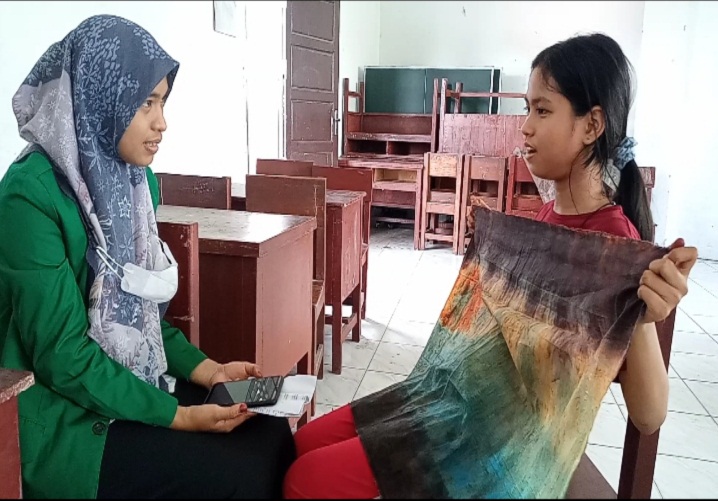 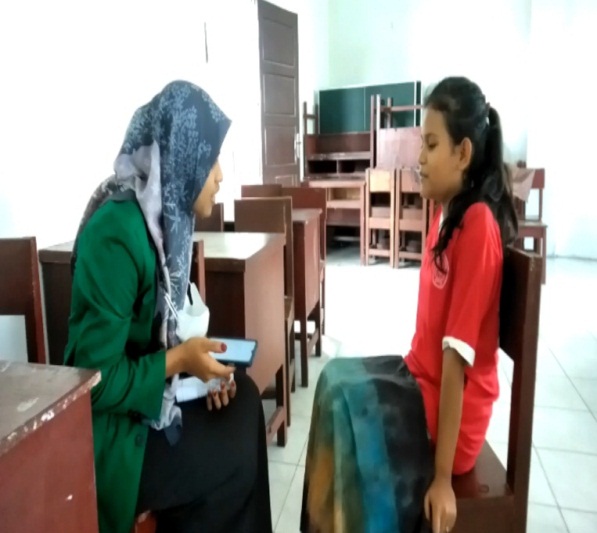 Gambar Dokumentasi Wawancara Dengan Siswa Kelas V SD Negeri 067092 Medan No.IndikatorDeskriptorSkorSkorSkorSkorNo.IndikatorDeskriptor12341Penentuan ProyekPenyampaian topik oleh guru disusul dengan pengajuan pertanyaan pada siswa mengenai bagaimana pemecahan masalah.2Prosedur pembuatan ProyekGuru membagi kelompok sesuai dengan prosedur pembuatan proyek.3Jadwal Pelaksanaan ProyekGuru menetapkan jadwal dengan siswa dalam menyelesaikan proyek.4Penyelesaian proyek dengan monitoringGuru melakukan pemantauan terhadap keaktifan, kreatifan siswa.5Penyusunan Laporan / presentasiGuru melakukan pemantauan diskusi siswa dengan bentuk laporan sebagai pemaparan pada orang lain.6Evaluasi proyekGuru melakukan penilaian, refleksi serta menyimpulkan proyek yang dilakukan.NoNama SiswaIndikatorDeskriptorSkorSkorSkorNoNama SiswaIndikatorDeskriptor1231AgungMemiliki rasa ingin tahu yang besar.Sering mengajukan pertanyaan yang baik.Memberikan banyak gagasan/usul terhadap suatu masalah.Percaya diri.Tekun.Bersikap terbuka terhadap pengalaman baru.Penuh daya cipta.Siswa antusias dalam belajar serta memiliki  rasa ingin tahu yang besar pada proyek  batik jumputan.Siswa bertanya dalam proyek batik jumputan.Siswa banyak memberikan ide gagasan pada proyek batik jumputan.Siswa percaya dengan kemampuan dirinya dalam proyek batik jumputan.Siswa mengerjakan batik jumputan dengan bersungguh-sungguh.Siswa terbuka terhadap pengalaman baruSiswa sangat tertarik dalam membuat karya pada proyek batik jumputan.2Alfa Benjamin Cursade HuluMemiliki rasa ingin tahu yang besar.Sering mengajukan pertanyaan yang baik.Memberikan banyak gagasan/usul terhadap suatu masalah.Percaya diri.Tekun.Bersikap terbuka terhadap pengalaman baru.Penuh daya cipta.Siswa antusias dalam belajar serta memiliki  rasa ingin tahu yang besar pada proyek  batik jumputan.Siswa bertanya dalam proyek batik jumputan.Siswa banyak memberikan ide gagasan pada proyek batik jumputan.Siswa percaya dengan kemampuan dirinya dalam proyek batik jumputan.Siswa mengerjakan batik jumputan dengan bersungguh-sungguh.Siswa terbuka terhadap pengalaman baruSiswa sangat tertarik dalam membuat karya pada proyek batik jumputan.3Delfi Kristiani WaruwuMemiliki rasa ingin tahu yang besar.Sering mengajukan pertanyaan yang baik.Memberikan banyak gagasan/usul terhadap suatu masalah.Percaya diri.Tekun.Bersikap terbuka terhadap pengalaman baru.Penuh daya cipta.Siswa antusias dalam belajar serta memiliki  rasa ingin tahu yang besar pada proyek  batik jumputan.Siswa bertanya dalam proyek batik jumputan.Siswa banyak memberikan ide gagasan pada proyek batik jumputan.Siswa percaya dengan kemampuan dirinya dalam proyek batik jumputan.Siswa mengerjakan batik jumputan dengan bersungguh-sungguh.Siswa terbuka terhadap pengalaman baruSiswa sangat tertarik dalam membuat karya pada proyek batik jumputan.4FathirMemiliki rasa ingin tahu yang besar.Sering mengajukan pertanyaan yang baik.Memberikan banyak gagasan/usul terhadap suatu masalah.Percaya diri.Tekun.Bersikap terbuka terhadap pengalaman baru.Penuh daya cipta.Siswa antusias dalam belajar serta memiliki  rasa ingin tahu yang besar pada proyek  batik jumputan.Siswa bertanya dalam proyek batik jumputan.Siswa banyak memberikan ide gagasan pada proyek batik jumputan.Siswa percaya dengan kemampuan dirinya dalam proyek batik jumputan.Siswa mengerjakan batik jumputan dengan bersungguh-sungguh.Siswa terbuka terhadap pengalaman baruSiswa sangat tertarik dalam membuat karya pada proyek batik jumputan.5Hazzu Hamsyah YasinMemiliki rasa ingin tahu yang besar.Sering mengajukan pertanyaan yang baik.Memberikan banyak gagasan/usul terhadap suatu masalah.Percaya diri.Tekun.Bersikap terbuka terhadap pengalaman baru.Penuh daya cipta.Siswa antusias dalam belajar serta memiliki  rasa ingin tahu yang besar pada proyek  batik jumputan.Siswa bertanya dalam proyek batik jumputan.Siswa banyak memberikan ide gagasan pada proyek batik jumputan.Siswa percaya dengan kemampuan dirinya dalam proyek batik jumputan.Siswa mengerjakan batik jumputan dengan bersungguh-sungguh.Siswa terbuka terhadap pengalaman baruSiswa sangat tertarik dalam membuat karya pada proyek batik jumputan.6Joice Fransiska ZamiliMemiliki rasa ingin tahu yang besar.Sering mengajukan pertanyaan yang baik.Memberikan banyak gagasan/usul terhadap suatu masalah.Percaya diri.Tekun.Bersikap terbuka terhadap pengalaman baru.Penuh daya cipta.Siswa antusias dalam belajar serta memiliki  rasa ingin tahu yang besar pada proyek  batik jumputan.Siswa bertanya dalam proyek batik jumputan.Siswa banyak memberikan ide gagasan pada proyek batik jumputan.Siswa percaya dengan kemampuan dirinya dalam proyek batik jumputan.Siswa mengerjakan batik jumputan dengan bersungguh-sungguh.Siswa terbuka terhadap pengalaman baruSiswa sangat tertarik dalam membuat karya pada proyek batik jumputan.7Junita Br. SimbolonMemiliki rasa ingin tahu yang besar.Sering mengajukan pertanyaan yang baik.Memberikan banyak gagasan/usul terhadap suatu masalah.Percaya diri.Tekun.Bersikap terbuka terhadap pengalaman baru.Penuh daya cipta.Siswa antusias dalam belajar serta memiliki  rasa ingin tahu yang besar pada proyek  batik jumputan.Siswa bertanya dalam proyek batik jumputan.Siswa banyak memberikan ide gagasan pada proyek batik jumputan.Siswa percaya dengan kemampuan dirinya dalam proyek batik jumputan.Siswa mengerjakan batik jumputan dengan bersungguh-sungguh.Siswa terbuka terhadap pengalaman baruSiswa sangat tertarik dalam membuat karya pada proyek batik jumputan.8Karmesya OdeliaMemiliki rasa ingin tahu yang besar.Sering mengajukan pertanyaan yang baik.Memberikan banyak gagasan/usul terhadap suatu masalah.Percaya diri.Tekun.Bersikap terbuka terhadap pengalaman baru.Penuh daya cipta.Siswa antusias dalam belajar serta memiliki  rasa ingin tahu yang besar pada proyek  batik jumputan.Siswa bertanya dalam proyek batik jumputan.Siswa banyak memberikan ide gagasan pada proyek batik jumputan.Siswa percaya dengan kemampuan dirinya dalam proyek batik jumputan.Siswa mengerjakan batik jumputan dengan bersungguh-sungguh.Siswa terbuka terhadap pengalaman baruSiswa sangat tertarik dalam membuat karya pada proyek batik jumputan.9M. Ikhsan AminMemiliki rasa ingin tahu yang besar.Sering mengajukan pertanyaan yang baik.Memberikan banyak gagasan/usul terhadap suatu masalah.Percaya diri.Tekun.Bersikap terbuka terhadap pengalaman baru.Penuh daya cipta.Siswa antusias dalam belajar serta memiliki  rasa ingin tahu yang besar pada proyek  batik jumputan.Siswa bertanya dalam proyek batik jumputan.Siswa banyak memberikan ide gagasan pada proyek batik jumputan.Siswa percaya dengan kemampuan dirinya dalam proyek batik jumputan.Siswa mengerjakan batik jumputan dengan bersungguh-sungguh.Siswa terbuka terhadap pengalaman baruSiswa sangat tertarik dalam membuat karya pada proyek batik jumputan.10M. Ilham AminMemiliki rasa ingin tahu yang besar.Sering mengajukan pertanyaan yang baik.Memberikan banyak gagasan/usul terhadap suatu masalah.Percaya diri.Tekun.Bersikap terbuka terhadap pengalaman baru.Penuh daya cipta.Siswa antusias dalam belajar serta memiliki  rasa ingin tahu yang besar pada proyek  batik jumputan.Siswa bertanya dalam proyek batik jumputan.Siswa banyak memberikan ide gagasan pada proyek batik jumputan.Siswa percaya dengan kemampuan dirinya dalam proyek batik jumputan.Siswa mengerjakan batik jumputan dengan bersungguh-sungguh.Siswa terbuka terhadap pengalaman baruSiswa sangat tertarik dalam membuat karya pada proyek batik jumputan.11Mhd. Rasya ApprilianoMemiliki rasa ingin tahu yang besar.Sering mengajukan pertanyaan yang baik.Memberikan banyak gagasan/usul terhadap suatu masalah.Percaya diri.Tekun.Bersikap terbuka terhadap pengalaman baru.Penuh daya cipta.Siswa antusias dalam belajar serta memiliki  rasa ingin tahu yang besar pada proyek  batik jumputan.Siswa bertanya dalam proyek batik jumputan.Siswa banyak memberikan ide gagasan pada proyek batik jumputan.Siswa percaya dengan kemampuan dirinya dalam proyek batik jumputan.Siswa mengerjakan batik jumputan dengan bersungguh-sungguh.Siswa terbuka terhadap pengalaman baruSiswa sangat tertarik dalam membuat karya pada proyek batik jumputan.12Mhd. Rizky PrawidyoMemiliki rasa ingin tahu yang besar.Sering mengajukan pertanyaan yang baik.Memberikan banyak gagasan/usul terhadap suatu masalah.Percaya diri.Tekun.Bersikap terbuka terhadap pengalaman baru.Penuh daya cipta.Siswa antusias dalam belajar serta memiliki  rasa ingin tahu yang besar pada proyek  batik jumputan.Siswa bertanya dalam proyek batik jumputan.Siswa banyak memberikan ide gagasan pada proyek batik jumputan.Siswa percaya dengan kemampuan dirinya dalam proyek batik jumputan.Siswa mengerjakan batik jumputan dengan bersungguh-sungguh.Siswa terbuka terhadap pengalaman baruSiswa sangat tertarik dalam membuat karya pada proyek batik jumputan.13Mhd. Rizky SyahputraMemiliki rasa ingin tahu yang besar.Sering mengajukan pertanyaan yang baik.Memberikan banyak gagasan/usul terhadap suatu masalah.Percaya diri.Tekun.Bersikap terbuka terhadap pengalaman baru.Penuh daya cipta.Siswa antusias dalam belajar serta memiliki  rasa ingin tahu yang besar pada proyek  batik jumputan.Siswa bertanya dalam proyek batik jumputan.Siswa banyak memberikan ide gagasan pada proyek batik jumputan.Siswa percaya dengan kemampuan dirinya dalam proyek batik jumputan.Siswa mengerjakan batik jumputan dengan bersungguh-sungguh.Siswa terbuka terhadap pengalaman baruSiswa sangat tertarik dalam membuat karya pada proyek batik jumputan.14Murni NababanMemiliki rasa ingin tahu yang besar.Sering mengajukan pertanyaan yang baik.Memberikan banyak gagasan/usul terhadap suatu masalah.Percaya diri.Tekun.Bersikap terbuka terhadap pengalaman baru.Penuh daya cipta.Siswa antusias dalam belajar serta memiliki  rasa ingin tahu yang besar pada proyek  batik jumputan.Siswa bertanya dalam proyek batik jumputan.Siswa banyak memberikan ide gagasan pada proyek batik jumputan.Siswa percaya dengan kemampuan dirinya dalam proyek batik jumputan.Siswa mengerjakan batik jumputan dengan bersungguh-sungguh.Siswa terbuka terhadap pengalaman baruSiswa sangat tertarik dalam membuat karya pada proyek batik jumputan.15Okta GalangMemiliki rasa ingin tahu yang besar.Sering mengajukan pertanyaan yang baik.Memberikan banyak gagasan/usul terhadap suatu masalah.Percaya diri.Tekun.Bersikap terbuka terhadap pengalaman baru.Penuh daya cipta.Siswa antusias dalam belajar serta memiliki  rasa ingin tahu yang besar pada proyek  batik jumputan.Siswa bertanya dalam proyek batik jumputan.Siswa banyak memberikan ide gagasan pada proyek batik jumputan.Siswa percaya dengan kemampuan dirinya dalam proyek batik jumputan.Siswa mengerjakan batik jumputan dengan bersungguh-sungguh.Siswa terbuka terhadap pengalaman baruSiswa sangat tertarik dalam membuat karya pada proyek batik jumputan.16Rashikah KhalisaMemiliki rasa ingin tahu yang besar.Sering mengajukan pertanyaan yang baik.Memberikan banyak gagasan/usul terhadap suatu masalah.Percaya diri.Tekun.Bersikap terbuka terhadap pengalaman baru.Penuh daya cipta.Siswa antusias dalam belajar serta memiliki  rasa ingin tahu yang besar pada proyek  batik jumputan.Siswa bertanya dalam proyek batik jumputan.Siswa banyak memberikan ide gagasan pada proyek batik jumputan.Siswa percaya dengan kemampuan dirinya dalam proyek batik jumputan.Siswa mengerjakan batik jumputan dengan bersungguh-sungguh.Siswa terbuka terhadap pengalaman baruSiswa sangat tertarik dalam membuat karya pada proyek batik jumputan.17Salsabilah Nadifa HarahapMemiliki rasa ingin tahu yang besar.Sering mengajukan pertanyaan yang baik.Memberikan banyak gagasan/usul terhadap suatu masalah.Percaya diri.Tekun.Bersikap terbuka terhadap pengalaman baru.Penuh daya cipta.Siswa antusias dalam belajar serta memiliki  rasa ingin tahu yang besar pada proyek  batik jumputan.Siswa bertanya dalam proyek batik jumputan.Siswa banyak memberikan ide gagasan pada proyek batik jumputan.Siswa percaya dengan kemampuan dirinya dalam proyek batik jumputan.Siswa mengerjakan batik jumputan dengan bersungguh-sungguh.Siswa terbuka terhadap pengalaman baruSiswa sangat tertarik dalam membuat karya pada proyek batik jumputan.18Siti FadillahMemiliki rasa ingin tahu yang besar.Sering mengajukan pertanyaan yang baik.Memberikan banyak gagasan/usul terhadap suatu masalah.Percaya diri.Tekun.Bersikap terbuka terhadap pengalaman baru.Penuh daya cipta.Siswa antusias dalam belajar serta memiliki  rasa ingin tahu yang besar pada proyek  batik jumputan.Siswa bertanya dalam proyek batik jumputan.Siswa banyak memberikan ide gagasan pada proyek batik jumputan.Siswa percaya dengan kemampuan dirinya dalam proyek batik jumputan.Siswa mengerjakan batik jumputan dengan bersungguh-sungguh.Siswa terbuka terhadap pengalaman baruSiswa sangat tertarik dalam membuat karya pada proyek batik jumputan.19Yolanda Adelia Memiliki rasa ingin tahu yang besar.Sering mengajukan pertanyaan yang baik.Memberikan banyak gagasan/usul terhadap suatu masalah.Percaya diri.Tekun.Bersikap terbuka terhadap pengalaman baru.Penuh daya cipta.Siswa antusias dalam belajar serta memiliki  rasa ingin tahu yang besar pada proyek  batik jumputan.Siswa bertanya dalam proyek batik jumputan.Siswa banyak memberikan ide gagasan pada proyek batik jumputan.Siswa percaya dengan kemampuan dirinya dalam proyek batik jumputan.Siswa mengerjakan batik jumputan dengan bersungguh-sungguh.Siswa terbuka terhadap pengalaman baruSiswa sangat tertarik dalam membuat karya pada proyek batik jumputan.